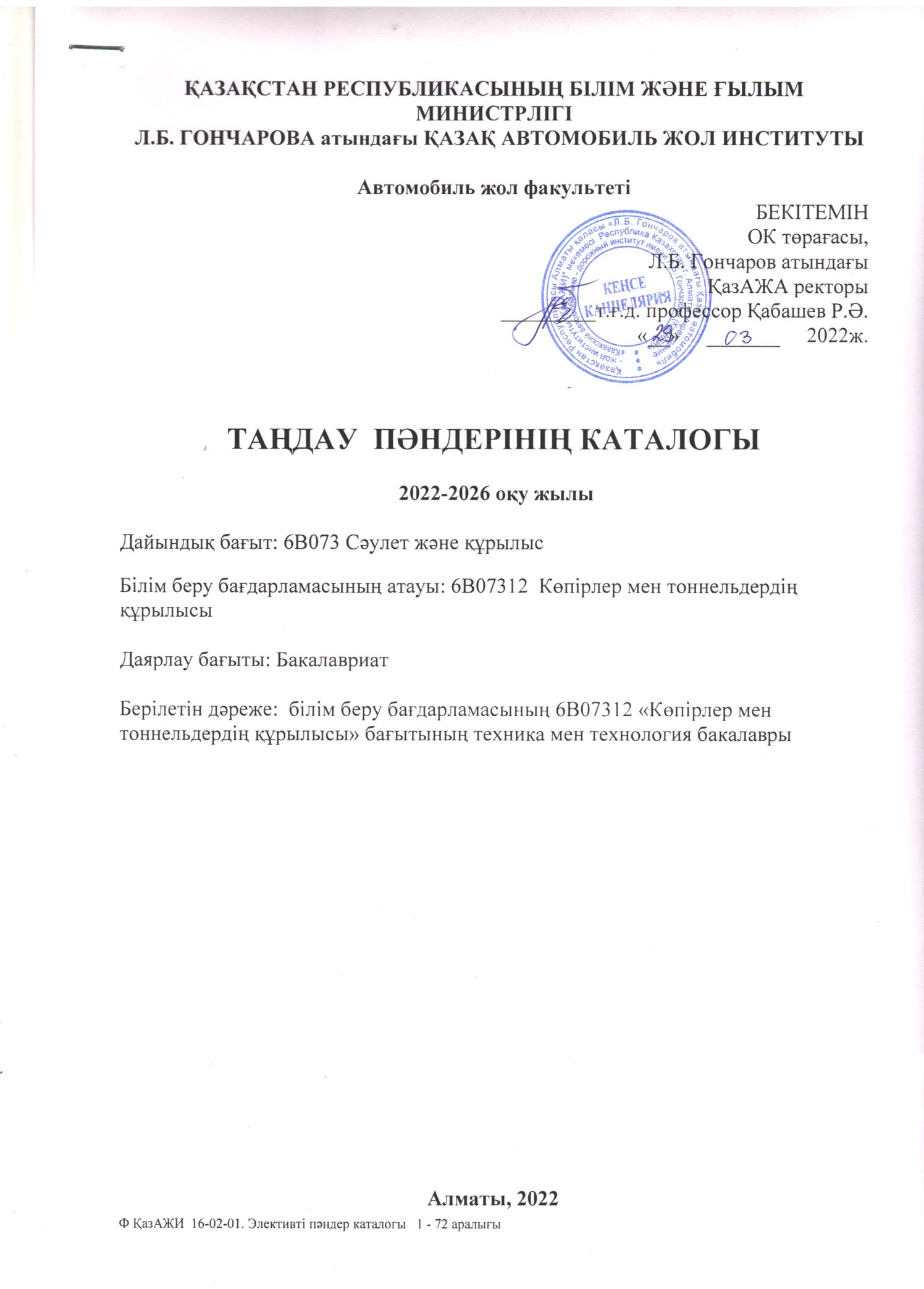 Таңдау пәндерінің тізімі6B073 – Cәулет және құрылыс6В07312 «Көпірлер мен тоннельдердің құрылысы» дайындық бағыты бойынша:  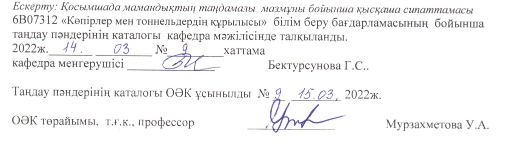 6В07312 «Көпірлер мен тоннельдердің құрылысы» дайындық бағыты бойынша элективті пәндердің қысқаша сипаттамасыҚосымша  1Қосымша 2Қосымша 3Қосымша 4Қосымша 5Қосымша 6Қосымша 7Қосымша 8Қосымша 9Қосымша 10Қосымша 11Қосымша 12Қосымша 13Қосымша 14Қосымша 15Қосымша 16Қосымша 17Қосымша 18Қосымша 19Қосымша 20Қосымша 21Қосымша 22Қосымша 23 Қосымша 24Қосымша 25Қосымша 26Қосымша 27Қосымша 28Қосымша 29Қосымша 30Қосымша 31Қосымша 32Қосымша 33Қосымша  34Қосымша 35 Қосымша 36Қосымша 37Қосымша 38Қосымша 39Қосымша 40Қосымша 41Қосымша 42Қосымша 43Қосымша 44Қосымша 45Қосымша 46Қосымша 47Қосымша 48Қосымша 49Қосымша 50Қосымша 51Қосымша 52Қосымша 53Қосымша 54Қосымша  55Қосымша  56№Пәндердің аталуыПәндер цикліҰсынылған тоқсанЕскерту№Пәндердің аталуыПәндер цикліҰсынылған тоқсанЕскертуИнженерная графика БП (ТК)1Қосымша№ 1, бет 5   Сәулет және құрылыс құрастырылымдарыБП (ТК)1Қосымша№ 2, бет 6   ХимияБП (ТК)2Қосымша№ 3, бет 7   Көліктік материалтануБП (ТК)2Қосымша№ 4, бет 8   Гидравлика, гидрология, гидрометрияБД (ТК)3Қосымша№ 5, бет р  9   Сұйық пен газ механикасыБП (ТК)3Қосымша№ 6, бет 10    3D модельдеу жүйелеріБП (ТК)3Қосымша№ 7, бет 11    AutoCAD жүйесіБП (ТК)3Қосымша№ 8, бет 2    Инженерлік механикаБП (ТК)4Қосымша№ 9, бет 13   Теориялық механика   БП (ТК)4Қосымша№ 10, бет 14   Көпірлер мен құбырларБП (ТК)4Қосымша№ 11, бет 15   Жасанды құрылыстарды жобалауБП (ТК)4Қосымша№ 12, бет 16   Құрылыс құрылымдары1БП (ТК)4Қосымша№ 13, бет 17   Темір бетон құрылымдарыБП (ТК)4Қосымша№ 14, бет 18   Геотехника 1БП (ТК)4Қосымша№ 15, бет 19 Инженерлік геологияБП (ТК)4Қосымша№ 16, бет  20  Құрылыс машиналары және жабдықтарыБП (ТК)4Қосымша№ 17, бет 21  Құрылыс және жол машиналарыБП (ТК)4Қосымша№ 18, бет 22 Құрылыс механикасыБП (ТК)5Қосымша№ 19, бет 23 Инженерлік механикасы мен көлік құрылыстарыБП (ТК)5Қосымша№ 20, бет 24   Геотехника 2БП (ТК)5Қосымша№ 21, бет 25   ТопырақтануБП (ТК)5Қосымша№ 22, бет 26  Көпірлер мен құбырларды салу технологиясыБД (ТК)5Қосымша№ 23, бет 27   Көпір құрылысыБП (ТК)5Қосымша№ 24, бет 28    Көлік құрылыстарын жобалауды автоматтандыруБП (ТК)5Қосымша№ 25 бет 29   Көлік құрылымдарын заманауи модельдеуБП (ТК)5Қосымша№ 26, бет 30   Көпірлер мен құбырларды қайта жаңартуға арналған инновациялық технологияларБП (ТК)5Қосымша№ 27, бет 31    Көпір ғимараттарының құрылысын күшейтудің заманауи технологияларыБП (ТК)5Қосымша№ 28, бет 32    Көпірлер мен құбырларды жобалауКП(ТК)5Қосымша№ 29, бет 33 Көпір құрылысын заманауи жобалауКП(ТК)5Қосымша№ 30, бет 34   Құрылыстағы экономика және менеджментБП (ТК)6Қосымша№ 31, бет 35   Құрылыс ұйымдарында басқаруБП (ТК)6Қосымша№ 32, бет 36    Сметалық іс КП(ТК)6Қосымша№ 33, бет 37   Жобаның технико-экономикалық негізіКП(ТК)6Қосымша№ 34, бет 38    Тоннельдер мен метрополитендерКП(ТК)6Қосымша№ 35, бет 39Көліктік тоннельдерді жобалауКП(ТК)6Қосымша№ 36, бет 40   Тоннельдер мен метрополитендерді ұстау және жөндеуБП (ТК)6Қосымша№ 37, бет 41Көлік туннельдерін нығайту және жөндеуБП (ТК)6Қосымша№ 38, бет 42    Құрылыстағы инженерлік коммуникацияларБП (ТК)6Қосымша№ 39, бет 43   Тоннельдер мен метрополитендерді ұстау және жөндеуБП (ТК)6Қосымша№ 40, бет 44 Тоннель қиылыстарын жобалауКП(ТК)6Қосымша№ 41, бет  45   Көлік магистральдарындағы тоннельдік қиылыстарКП(ТК)6Қосымша№ 42, бет 46   Көпірлер мен тоннельдер  КП(ТК)7Қосымша№ 43, бет 47  Көлік құрылысындағы инженерлік құрылғыларКП(ТК)7Қосымша№ 44, бет 48    Көпірлер мен құбырларды  ұстау және жөндеуКП(ТК)7Қосымша№ 45, бет  49Көпірлерді пайдалану және нығайтуКП(ТК)7Қосымша№ 46, бет 50  Автожол көпірлері мен тоннельдерКП(ТК)7Қосымша№ 47, бет 51 Қалалық жолдарКП(ТК)7Қосымша№ 48, бет 52Көпірлер мен тоннельдерді тексеру және сынауБП(ТК)7Қосымша№ 49, бет 53   Көпірлер мен туннельдердің диагностикасыБП(ТК)7Қосымша№ 50, бет 54  Тоннельдер мен метрополитендерді салу технологиясыБП(ТК)7Қосымша№ 51, бет 55  Жол құрылысы жұмыстарының сапасын бақылауП(ТК)7Қосымша№ 52, бет 56 Құрылыстағы  BIM технологияларКП(ТК)7Қосымша№ 53, бет 57   Заманауи компьютерлік графикаКП(ТК)7Қосымша№ 54, бет 58   Экология және тіршілік қауіпсіздігіЖББПТ4Қосымша № 55, бет 59  Экология және тұрақты дамуЖББПТ4Қосымша № 56, бет 60 1Пәннің аталуыИнженерлік графика 11Пән-нің  кодыIG(1)12(2)012Кредиттер саны43ECTS44КафедраҚТЖББПАЖ5Курс, семестр1,16ПререквизиттерСызу, Геометрия (мектеп бағдарламасы)7ПостреквизиттерИнженерлік геодезия 8Оқу мақсаты Курстың мақсаты жазықтыққа кеңістіктегі фигураларды  түсіру, сызбалық тапсырмаларды кеңістіктегі геометрялық қасиеттерін зерттеу, сызбалардың көмегімен кеңістіктегі есептерді шешу.9Пәннің мақсаты мен қысқаша сипатыКурстын максаты: Жазықтық-тағы фигуралардың кеңістіктік суреттердің әдістерін әзірлеу және зерттеу, сызбаларды кеңістіктік проблемаларды геометриялық қасиеттерін зерттеу шешімдер жолдарын зерттеуге және сызбалар көмегімен кеңістіктік пробле-маларды зерттеу10Күтілетін нәтежиелерСтудент  курсты оқу нәтижесінде міндетті:Біледі:-компьютерлерді пайдаланып жаңа ақпараттық технологиялар  (ЭЕК)-жобалау қызметін автомат-тандыру -«адам ЭЕК» интерактивті құралдарын жұмыс тәртібі үрдесінде қамтасыз ету-компьютерлік графика әдістері жаңа құралын жобалау  және оқыту құралы ретінде қолдануды.істейді: -ЭЕК, компьютерлік жүйелер мен желілерді және олардың компоненттерін пайдалану- басқару қызметтінде – инфор-матика және вт, ғылыми зерттеулер компьютерлік технологиялар , инженерлік жобалау, технологиялық  өнім және ұйымдастырушылық заманауи әдістерінде қолдану-олардың кәсіби қызметінде әр түрлі мәселелерді шешу үшін қазіргі заманғы ақпараттық технологияларды мен құралдарын пайдалану-қазіргі заманғы жүйесі бағдарламалық қамтамасыз етуді пайдалану білікті.дағдысын меңгереді:-жобалық құжаттаманы жасау үшін әр түрлі сурет салу комьютерлік бағдарламасы керек-техникалық жобаларды салу үшін сызбалар әдістемесі керекҚұзыретті:-түрлі талаптар арасындағы ымыраға табу жеңе алады (бағасы, сапасы, қауіпсіздігі және мерзімдерін.)2Пәннің аталуыСәулет және құрылыс құрастырылымдары1Пән-нің  кодыASK 12(2)012Кредиттер саны43ECTS44КафедраҚТЖББПАЖ5Курс, семестр1,16ПререквизиттерСызу, Геометрия (мектеп бағдарламасы)7ПостреквизиттерҚұралыс материалдары, Құрылыс құрылымдары 1 8Оқу мақсаты Курстын максаты  құрылымдық нысандары мен материалдар таңдау,көрсеткіштің сенімділігін қамтамасыз етеді сонымен қатар пайдалануда  жасалған құрылымдар мен құрылыстардың  қауіпсіздігі мен тиімділігін   талап  етеді9Пәннің мақсаты мен қысқаша сипатыКурс Сәулет және құрылыс конструкциясы курсы ғимаратты сәулетті-құрылыст тұрады  10Күтілетін нәтежиелерПәнді игеру нәтижесінде білім алушылар:біледі: - ғимараттың  сәулет–құрылыс жобалау негіздері : ғимараттың түрлері, жылу есептеу жарықтандыруды есептеу.Істейді: Ғимараттың қас бетін сызу - кесегін жасау :құрылған түрін көрсетіңіз, жобалау блок тағайындайды, баспалдақтар ұйымдастырады.дағдысын меңгереді:-ғимараттарды жобалау жүзеге базалық  жылу инженерлік есептеулер бойынша тәжірибелік дағдылар; -Еңбекті қызметті орындау үшін жоғары мотивациялы бар, олардың болашақ мамандығының әлеуметтік маңызы хабардар болуы, олардың кәсіби қызметі профилі, қажет болған жағдайда, өзгертуге, сыни тәжірибесі елегінен, кәсіби салада білімі мен түсінігін көрсете алады.  құзыретті:сыни тәжірибесі елегінен, кәсіби салада білімі мен түсінігін көрсете алады3Пәннің аталуыХимия1Пән-нің  кодыHim 12(2) 032Кредиттер саны33ECTS34КафедраҚТЖББПАЖ5Курс, семестр1,26ПререквизиттерХимия  (мектеп бағдарламасы)7ПостреквизиттерҚұралыс материалдары 8Оқу мақсаты Курстың мақсаты Қазіргі заманғы инженер химиялық білім жеткілікті кең ауқымын қажет етеді, және химиялық білімнің негізгі теориялық негіздер курсы «Химия». Химия Мендельев Д.И. периодтық заң негізінде, химиялық элементтер мен қарым-қатынас сипаттарын зерттейтін, барлық химиялық пәндер негізігі заңдар, теориялық ұсыныстар мен қорытындыларды материяның құрылымын «Химия»пәні зерттейді,  студенттерге химия негізгі түсініктері мен заңдарын одан әрі оқыту және тікелей практикада негізгі химиялық білім алуға бағытталған.9Пәннің мақсаты мен қысқаша сипатыҚазіргі заманны инженерлері негізгі химиялық ауқымды білімі болуы керек, сондықтан негізгі теориялық базаны  «Химия» курсынан ала алады.10Күтілетін нәтежиелер Пәнді оқып біткеннен кейінгі студенттің міндеттері:білу керек: химияның негізгі стехиометриялық заңдарын; құрылымы мен атомның электрондар бөлу периодтық арасындағы қарым-қатынас; Химиялық байланыстың табиғаты теориясының негізгі ережелері; электролиттердің және ешқандай электролит ерітінділердің қасиеттері; терминдер «қалпына келтіру», «тотығу-тотықсыздану реакция» «тотығу» мағынасы; ұғымдар мен процестер іргелі электрохимия болып табылады. Мүмкіндігі болуы үшін: массасына заттың сүйелдер аударма, міндеттерді кезінде химияның негізгі стехиометриялық заңдарын қолдану, атомдар, иондар, молекулалар санын шешу ; Химиялық теңдеулер бойынша табыстылығын есептеу; мерзімді заң, периодтық оның жағдайына негізделген әрбір элементтің электрондық формула бойынша рекордты. ковалентті байланыстың табиғатын түсіндіруге болады ; тотығу-тотықсыздану реакциясын теңестіріңіз; реакция бағытын анықтау; Ле-Шателье принципін қолдана отырып, химиялық тепе-теңдік ығысу бағытын заң негізінде металдар мен емес металдар және олардың қосылыстары - және материяның құрылымын теориясы элементтерін физикалық және химиялық қасиеттерін болжауға. Дағдылар: құрылыста пайдаланылатын техникалық материалдардың сапасы мен сенімділігін мәселелерін шешуге құзыретті болуы: қазіргі заманғы технологияларды айналысатын дағдысы бар, кәсіби қызмет саласында ақпараттық технологияларды пайдалану мүмкіндігі болуы4Пәннің аталуыКөліктік материалтану1Пән-нің  кодыTMat 12(2)032Кредиттер саны33ECTS34КафедраҚТ,ЖПжАЖ5Курс, семестр1,26ПререквизиттерМатематика, Физика (мектеп бағдарламасы)7ПостреквизиттерСұйық пен газ механикасы8Оқу мақсаты Пәннің мақсаты құрлыс материалдарды жаһандық өндіру мен пайдаланудың қазіргі жағдайы мен үрдістерін көрсетеді 6 өзара байланысты блоктар, соның ішінде: табиғи тас материалдар; материалдар, бейорганикалық ұстастырғыш негізделген материалдар; бетондар және минометтер; материалдар және ағаштан жасалған бұйымдар; металл, өнім материалдары9Пәннің мақсаты мен қысқаша сипатыКөліктік материалтану курсы құрылыс материалдарының қолданылуы мен әлемдік өндірудің заманауи жағдайы бойынша бөлімдерден тұрады10Күтілетін нәтежиелерПәнді игеру нәтижесінде білім алушылар:біледі: материалдарды басқару негіздері  қабылдау және құрлыс материалдарын қолдану қажетті қасиетермен  - құрылыс шешімдер дизайн материалдар мен бұйымдарды таңдау ақтау.Істейді: жүргізу кезінде хабардар ұсыныстар бақылауға және қамтамасыз етуді.- құрылыс тәжірибеде бетон, сварка , әрлеу және басқа да түрлерін.дағдысын меңгереді:-құрылыс материалдарын өндіру және жаһандық пайдаланудың жай күйі мен үрдісдердің идеясының болуы   құзыретті:-мақсатты қою және оған қол жеткізу жолдарын таңдау, синтездеу, талдау ақпараттық қабылдау мүмкіндігі бола дәйектелмелер құрастыру және жолдарды пайдалану мен жөндеу мәселесін шешуде.5Пәннің аталуыГидравлика, гидрология, гидрометрия1Пән-нің  кодыGGG 22(2)112Кредиттер саны53ECTS54КафедраКҚжҚМӨ5Курс, семестр2,36ПререквизиттерЖоғары математика, Химия7ПостреквизиттерҚұрылыс машиналары және жабдықтары8Оқу мақсаты Пәнді оқыту мақсаты мамандарды дайындау бойынша сұйықтардың қозғалыс заңдылығымен танысу мен сұйық қозғалыс пішіні мен оның физикалық жағдайымен бекітіледі. 9Пәннің мақсаты мен қысқаша сипатыОсы пәндер бойынша мамандар дайындау Курстың мақсаты сұйықтықтың қозғалыс заңдарын, қозғалыс сұйықтық нысандары мен олардың физикалық мәні, су құбырларының мөлшерін есептеу және ағын бар маршруттар қиылысында ағындарын және арна процестерді реттеу сұйықтық қозғалыс заңдарын қолдану таныс болып табылады.10Күтілетін нәтежиелерПәнді зерделеу нәтижесінде студенті тиісбілуі керек:сұйықтық қозғалыс заңы; құбылыстар, кескіндер және сұйықтықтың қозғалыс теңдеулер физикалық табиғаты, олар өзен төсек және құрылыстарды, темір жолдар мен автомобиль жолдары бар ағындарының өзара үйрену үшін әдістерін сипаттау.істей білуі керек: тіпті гидравликалық есептеулер жүргізу, біркелкі және тұрақсыз сұйықтық ағынының,  жұбын санау және киім және біркелкі емес гидравликалық есептеулерді орындау мүмкіндігі болуы үшін есептеулер су өткізетін, hydrograph және максималды шығынын, көпір төсек арна деформациялар, бойынша ағысты бойлап төмен трафик түтіктер, жүргізу энергия ағыны қандырып үшін сұйықтықтың қозғалыс.дағдылары:құрылыс материалдарын алуан түрлері арасындағы тиімділігін және өзара әрекет ету -instrumentariem аналитикалық бағалау;- Әр түрлі әдістері мен инженерлік есептеулерде есептеу әдістерін қолдану практикалық дағдыларын. құзыретті болуы: эксперименттер өлшеу өндіруге қабілеті бар және өлшеу нәтижелерін бағалауға6Пәннің аталуыCұйық пен газ механикасы1Пән-нің  кодыMJG 22(2)112Кредиттер саны53ECTS54КафедраКҚжҚМӨ5Курс, семестр2,36ПререквизиттерЖоғары математика, Химия7ПостреквизиттерҚұрылыс және жол машиналары   8Оқу мақсаты Курсты оқыту мақсаты газдар мен сұйықтықтардың механикасы саласындағы білімді қалыптастыру болып табылады.9Пәннің мақсаты мен қысқаша сипатыСұйықтар мен газдардың механикасы пәнінің мақсаты сұйықтар мен газдар механикасы саласында  оқушылардың жалпы алған білімдері мен іскерліктерін қалыптастыру.10Күтілетін нәтежиелерКурсты оқыту нәтежиесінде студент:Біледі:Сұйық пен газдардың негізгі физикалық қасиетін;Сұйықтың статика, кинематика, динамика заңдылықтарын;Сұйық ағуының қолданбалы жағдайын. Істейді: Сұйық пен газдың статикалық динамикалық және кинематикалық негізгі заңдарын қолдану;Сұйықтың ағуы мен әдістерін айыру.Дағдылары: Сұйықтың ағуының негізгі сұрақтарын менгеру мен сұйық қозғалысы бойынша тапсырма-ларды шешу.Құзыретті:-жасанды құрылыстарды заманауи пайдалану әдістері мен жол динамикасы технико-экономи-калық зерттеудің жүргізу  әдісін менгеруде, нәтежиелерді тәжірибиеде пайдалануда(көлік түрлері бойынша).7Пәннің аталуы3D модельдеу жүйелері1Пән-нің  кодыS3DM 22(2)042Кредиттер саны33ECTS34КафедраҚТ,ЖББж/еАЖ5Курс, семестр2,36ПререквизиттерЖоғары математика, Информатика (мектеп курсы)7ПостреквизиттерКөпірлер мен құбырлар8Оқу мақсаты Жобалау құжаттамасын жасау, құрылыс сызбаларын құру. Компьютерлік кескін жобаларындағы білім мен дағдыларды меңгеру, графикалық құжаттарды өңдеуге арналған компьютерлік графиканың негіздерін үйренуге мүмкіндік беретін 3D модельдеу бағдарламалық пакетін қолдана отырып студенттердің танымдық және шығармашылық белсенділігін арттыру.9Пәннің мақсаты мен қысқаша сипатыБұл пән 3D-модельдеу арқылы құрылғының бастапқы сатысында түпкі өнімді көру мүмкіндігін қамтиды. Арнайы бағдарламалардың арқасында дизайн моделін нақты уақытта ең аз уақыт пен шығынмен қайта жасауға болады. Компьютерді визуализациялау тек қана ірі жобалар үшін ғана емес, сондай-ақ кішігірім тұрғын үйлерді жобалауға да жарайды.10Күтілетін нәтежиелерПәнді зерделеп, студент міндетті: Біліңдер: компьютерді қолданатын жаңа ақпараттық технологиялар;  - жобалау қызметін автоматтандыру; - «адам-компьютер» режимінде жұмыс істеу процесін қамтамасыз ететін интерактивті құралдар;  - компьютерлік графика әдісі, жаңа дизайн құралы және оқыту құралдары ретіндеМүмкін болу: - компьютерлерді, есептеуіш жүйелерді және желілерді, олардың компоненттерін пайдалану;- информатика мен компьютерлік техниканың заманауи әдістерін, ғылыми-зерттеу, жобалау, өндіру, технологиялық, ұйымдастырушылық және басқарудағы компьютерлік технологияларды қолдану;- өздерінің кәсіби қызметінде әртүрлі мәселелерді шешу үшін заманауи ақпараттық технологияларды және құралдарды пайдалану;- заманауи жүйелік бағдарламалық жасақтаманы, желілік технологияларды қолдануға квалификацияланды.Біліктілігі:- жобалау құжаттамасын жасау үшін компьютерлік графиканың әртүрлі графикалық бағдарламалары;- техникалық жобалар құрылысына сызбаларды жасау әдістемесіқұзыретті болуы керек: ұзақ мерзімді және қысқа мерзімді жоспарлауға арналған әртүрлі талаптар (шығындар, сапа, қауіпсіздік және мерзімдер) арасындағы ымыраға ие болу дағдысына ие және жол құрылысын (көлік құралдарымен) салу, пайдалану, жөндеу, жаңғырту және оңалту саласында оңтайлы шешімдер қабылдауға қабілетті,8Пәннің атауыAutoCAD жүйесі       1Пәннің коды SAC 22(2)042Кредиттер саны 33ECTS34КафедраҚТ, ЖББж/еАЖ5Курс, семестр2,36Прореквизит (деректеме) Жоғары математика, Информатика (мектеп курсы)7Постреквизит (Кейінгі деректеме) Жасанды құрылыстарды жобалау8Зерттеу мақсаты Курс мақсаты: жобалық-сметалық құжаттарды жасау, құрылыс сызбаларын құру, компьютерлік сурет жобалардағы білім мен дағдыларды алу, сізге графикалық құжаттаманы өңдеуге, компьютерлік графика негіздерін білуге мүмкіндік береді. бағдарламалық буманы AutoCad-ты пайдаланып студенттердің танымдық және шығармашылық белсенділігін арттыру.9Пәннің қысқаша мазмұны жобалық-сметалық құжаттарды жасау, құрылыс сызбаларын құру, компьютерлік сурет жобалардағы білім мен дағдыларды алу, сізге графикалық құжаттаманы өңдеуге, компьютерлік графика негіздерін білуге мүмкіндік береді. бағдарламалық буманы AutoCad-ты пайдаланып студенттердің танымдық және шығармашылық белсенділігін арттыру.10Күтілетін нәтижелерПәнді оқып біткеннен кейінгі студенттің міндеттері: білу кереккомпьютерлерді пайдалана отырып, жаңа ақпараттық технологияларды білу; - Жобалық қызметін автоматтандыру;- Интерактивті құралдарды қамтамасыз ету үшін  «адам және  компьютер» режимінде  жұмыс істейді – дизайн және оқыту құралы ретінде компьютерлік графика әдістерінің мүмкіндігі бар - компьютерлер, компьютерлік жүйелерді және желілерді пайдалану және олардың компоненттерін қолдану ;информатика және мейнфреймы, ғылыми-зерттеу, жобалау, өндіру және технологиялық компьютерлік технологиялар , ұйымдастырушылық және басқарушылық іс-заманауи әдістерін қолданады;олардың кәсіби қызметінде әртүрлі мәселелерді шешу үшін қазіргі заманғы ақпараттық технологиялар мен құралдарды қолдану;- қазіргі заманғы жүйесін бағдарламалық қамтамасыз ету, желілік технологияны қолданады.дағдылары:- компьютерлік графиканы жобалау-сметалық құжаттамасын жасау үшін әр түрлі сурет салу бағдарламасы;- Техникалық жобаларды салу үшін сызбалар жасау әдістеріқұзыретті болуы: - (күту режимінде) жол құрылысы қызмет көрсету, жөндеу, жаңғырту және оңалту, ұзақ мерзімді және қысқа мерзімді жоспарлау түрлі талаптарға сай (бағасы, сапасы, қауіпсіздігі және орындау мерзімдері) арасындағы ымыраға іздеуде білікті болуы және құрылыс саласындағы ең үздік шешімдер қабылдауға қабілетті9Пәннің аталуыИнженерлік механика 1Пән-нің  кодыIM 22(2)05 2Кредиттер саны53ECTS54КафедраКТжТҰ5Курс, семестр2,46ПререквизиттерЖоғары математика,  Физика7ПостреквизиттерҚұрылыс механикасы8Оқу мақсаты "Инженерлік механика 2" пәні курсының мақсаты: теориялық білім алу, құрылыстарды есептеу теориясы мен есептеу әдістерінің тәжірибелік  дағдыларын меңгеру9Пәннің мақсаты мен қысқаша сипатыИнженерлік механика 1 курсы  теориялық механика мен материалдар кедергісі, және де құрылыстардың элементтерін беріктік пен қатқылдығы және тұрақтылығын  есептеу әдісі бойынша теориялық білімді қамтиды. 10Күтілетін нәтежиелер"Инженерлік механика -1 " пәнін оқу нәтижесінде студентбілуге керек: статикалық анықталатын конструкцияларды есептеу әдістері; статикалық анықталмайтын конструкцияларды есептеу әдістері;жасай  алуы керек: есептеу схемаларын құрастыру; -конструкцияларды есептеудің негізгі әдістерін пайдалану; -дағдылар: -ұзақ  және қысқа мерзімді жоспарлау  кезінде әр түрлі талаптармен  ымыраға келу жолдарын табу; (құны, сапасы, қауіпсіздігі және орындау мерзімдері) және  құрылыс саласында, оны пайдалануда, жөндеу, жаңғырту,  жолдарды қайта жөндеу (көлік түрлері бойынша) кезінде оңтайлы шешім қабылдай білу.құзыретті болуы керек: математиканың, физиканың, инженерлік графиканың негізгі бөлімдерін білу; кәсіби пәндерді оқу үшін базалық білімі болу;     -кәсіптік  қызметте,  ақпараттық технологиялар саласында қазіргі заманғы техниканы қолдана білу; -стандартты және стандартты емес жағдайларда шешім қабылдау және олар үшін жауапкершілік алу; -кәсіби қызметте ақпараттық-коммуникациялық технологияларды қолдану10Пәннің аталуыТеориялық механика1Пән-нің  кодыTM 22(2)052Кредиттер саны53ECTS54КафедраКТжТҰ5Курс, семестр2,46ПререквизиттерЖоғары математика,  Физика7ПостреквизиттерИнженерлік механикасы мен көлік құрылыстары8Оқу мақсаты Пәнді оқыту мақсаты: теориялық механика бойынша теориялық білімін және механиканың аксиомасын,  қатты денеге әсер ететін күштер жүйесінің  операциясын білу9Пәннің мақсаты мен қысқаша сипатыКурсты оқу мақсаты бітіруші түлекті автоматты құралдарды пайдаланудағы жобалық конструкторлық кәсіпкерлікке дайындау, сонымен қатар заманауи қоғамды дамытудағы негізгі әдістерді менгерумен,  ақпараттарды алу, сақтау,  өндіру құралдары мен тәсілдерін, заманауи техникалық құралдар мен ақпаратты технологияларды коммуникативті шешу үшін пайдалануға дайындау10Күтілетін нәтежиелерПәнді игеру нәтижесінде білім алушылар:біледі:-Қатты денеге әсер ететін күштер жүйесіндегі операциялар механиканың аксиомасы мен негізгі түсініктері;-Күш жүйелерінің эквиваленттілігі мен туындылық шарттары мен осы шарттардың  жеке жағдайлары;-Қатты дененің тыныштық жүйесіндегі байланыс рекациясын табу әдісі мен олардың ауырлық нүктесін табу әдісі.Істейді: -Есептік сұлбаларды құрады;-Конструкцияны есептеудің негізгі әдістерін қолданады.дағдысын меңгереді: Байланыс реакциясын табу әдісі мен дененің ауырлық нүктесін табу әдісін менгерген;Үйкеліс заңдылығын пайдалану, тепе теңдік теңдеуін шешу және құру, дене қозғалысы,  ауыр салмақты дененің кинематикалық энергиясын анықтау, күштің жұмысын анықтау.құзыретті:Ақпаратты қабылдау және зерттеу, қойылған мақсатты таңдау мен қол жеткізуде қабілетті;Жолды жөндеу мен пайдалану саласындағы мәселелерді шеше алады;Әлеуметтік, этикалық және ғылыми көзқарасты ескерумен  жұмысты реттеу үшін ақпараттарды жинауға қабілетті.11Пәннің аталуыКөпірлер мен құбырлар1Пән-нің  кодыPAD I  22(3)062Кредиттер саны53ECTS54КафедраКҚжҚМӨ5Курс, семестр2,46Пререквизиттер3D модельдеу жүйелері7ПостреквизиттерКөпірлер мен құбырларды салу технологиясы8Оқу мақсаты Курсты оқытудың мақсаты көпірлер мен құбырларды салу бойынша инженерлік тапсырмаларды шешуді оқыту болып табылады.  Автомобиль жолындағы көпірлерді дұрыс орналастыруда.9Пәннің мақсаты мен қысқаша сипаты Көпірлер мен құбырлар курсы құрылыстардың құрылымдық ерекшеліктерін, құрылысқа әсер ететін негізгі жүктемелерді, табиғи жағдайлар мен жүктемелерге қатысты іргетеастың әр түрлі типтерін пайдалану принциптерін білу.10Күтілетін нәтежиелерНәтижесінде пәнді игерген студент Білуі керек:- ғимараттардың конструктивтік ерекшеліктері; құрылыстағы негізгі жүктемелер мен әсер ету; жүктемелерге және табиғи жағдайларға байланысты Іргетастардың әр түрлі типтерін пайдалану принциптері; Құрылыс және топырақ мелиорациясының әр түрлі салаларындағы қазіргі жетістіктер; ғимараттар мен құрылыстарға әсер ету және жүктеменің әр түрлі типтеріндегі құрылыстар құрылысын дамытудың тарихи аспектілері, құрылыс, пайдалану және қоршаған ортаға әсер ету ерекшеліктерібілу:– ғимараттарды жобалау, салу және пайдалану жөніндегі нормативтік, анықтамалық және ғылыми көлік әдебиеттерімен; құрылыстың нақты жағдайлары үшін "іргетас-негіз" жүйесінің неғұрлым тиімді және қауіпсіз конструктивтік шешімдерін таңдау тәсілдерімен.дағдылары:-Қазақстан Республикасының Көлік-коммуникация кешенінің жай-күйі, Көлік құрылысында, құрылысында, зерттеулерінде және ғылыми жұмыстарының негіздерінде жаңа технологияларды дамыту перспективалары туралы түсініктің болуы.құзыретті болу:- жолдардың қазіргі конструкцияларының классификациясын, техникалық сипаттамасын білу (көлік түрлері бойынша) және пайдаланудың әр түрлі жағдайларында осы конструкцияларды қолдану тиімділігін талдауды білу12Пәннің аталуыЖасанды құрылыстарды жобалау 1Пәннің  кодыOPAD 22(3)062Кредиттер саны53ECTS54КафедраКҚжҚМӨ5Курс, семестр2,46ПререквизиттерAutoCAD жүйесі 7ПостреквизиттерКөпір құрылысы8Оқу мақсаты «Жасанды құрылыстарды жобалау» оқу пәнінің мақсаты студенттерді әртүрлі инновациялық ғимараттардың конструктивтік шешімдерімен, жобалау және құрылыс кезінде оларды есептеу және құрастыру әдістемесімен таныстыру болып табылады.9Пәннің мақсаты мен қысқаша сипатыПәннің қысқаша мазмұны көпірлердің кернеусіз және кернеулі арматурасы бар қималы арқалықты аралық құрылыстарының конструкциясы. Қимасыз және консольды арқалықты темірбетон аралық құрылыстардың конструкциясы. Бірінші топтың шекті жай-күйі бойынша жасанды құрылыстардың темірбетон элементтерінің қималарын есептеу: есептеудің жалпы ережелері. Автожол үйінділерінің астындағы құбырлар туралы жалпы мәліметтер. Тау жолдарындағы арнайы құрылыстар.10Күтілетін нәтежиелер- инженерлік ізденістер, ғимараттарды, құрылыстарды, инженерлік жүйелер мен жабдықтарды жобалау принциптері, елді мекендерді жоспарлау және салу саласындағы нормативтік база;-құрылыс-монтаж, жөндеу жұмыстарын және құрылыс объектілерін қайта жаңарту бойынша жұмыстарды орындау кезінде еңбекті қорғау, тіршілік әрекетінің қауіпсіздігі және қоршаған ортаны қорғау талаптары;- ғылыми-техникалық ақпарат, отандық және шетелдік тәжірибебілу:-жобалық шешімдердің алдын ала техникалық-экономикалық негіздемесін жүргізу, жобалық және жұмыс техникалық құжаттамасын әзірлеу, аяқталған жобалау-конструкторлық жұмыстарды ресімдеу, әзірленетін жобалар мен техникалық құжаттардың тапсырмаға, стандарттарға, техникалық шарттарға және басқа да нормативтік құжаттарға сәйкестігін бақылау;- кәсіби қызмет объектілерін жобалау және іздестіруге қатысу;-тұрғын үй-коммуналдық шаруашылық объектілерінің ғимараттарын, құрылыстарын техникалық пайдалануды жүзеге асыру және ұйымдастыру, олардың жұмысының сенімділігін, қауіпсіздігін және тиімділігін қамтамасыз ету;- енгізілетін жабдықтарды алдын ала қарауды, жөндеуді, қабылдауды және игеруді ұйымдастыру, жабдықтар мен қосалқы бөлшектерге тапсырыс жасау, жабдықтарды, инженерлік жүйелерді пайдалану және жөндеу бойынша техникалық құжаттаманы және нұсқаулықтарды дайындау;дағдылары:-Қазақстан Республикасының Көлік-коммуникация кешенінің жай-күйі, Көлік құрылысында, құрылысында, зерттеулерінде және ғылыми жұмыстарының негіздерінде жаңа технологияларды дамыту перспективалары туралы түсініктің болуы.құзыретті болу:- инженерлік ізденістерді жүргізу, бөлшектерді технологиялық жобалаудың әдістерімен иконструкцийвсоответствиистехническимзаданиемсиспользованиемуниверсальныхиспециализированныхпрограммно-вычислительныхкомплексовисистемавтоматизированныхпроектирования - --- жабдықтар мен технологиялық қамтамасыз ету құралдарын тәжірибелік тексеру әдістерімен13Пәннің атауыҚұрылыс құрылымдары 11Пәннің коды SK I 22(2)072Кредиттер саны 43ECTS44КафедраҚҚжҚМӨ5Курс, семестр2,46Прореквизит (деректеме) Құрылыс материалдары7Постреквизит (Кейінгі деректеме) Көпірлер мен құбырларды қайта жаңартуға арналған инновациялық технологиялар8Зерттеу мақсаты «Құрылыс конструкциялары I» пәні мамандық бойынша арнайы конструкцияларды есептеу ғимараттар мен тоннельдерді жобалау барысында кеңінен пайдалану болып табылады.Курстың мақсаты бұл пән «Құрылыс конструкциялары 1»  мемлекеттің маңызда ғимараттарын салу барысында пайдаланатын түрлі конструкцияларды дұрыс пайдалану, олардың түрлеріне байланысты тоннелдердің конструкцияларын анықтап, сондай-ақ олардың есептеу және жобалау әдістерін теориялық білімін және бетон, тас, металл, ағаш және пластмассадан жасалған құрылыс конструкцияларын жұмысы туралы практикалық дағдылар мен білімді қамтамасыз ету болып табылады. Соның ішінде  олардың ерекшелігін анықтап алған білімдері мен дағдыларын тәжірибеде қолдана білу мамандарды даярлауда пәннің негіздерін құрайды.9Пәннің қысқаша мазмұны Бұл пән «Құрылыс конструкциялары-1»  көпірлер пен тоннельдердің түрлері, олардың конструкцияларына байланысты түрлері, көпірлер мен тоннельдердің тозу  түрлері, сондай-ақ олардың есептеу және жобалау әдістерін теориялық білімін және бетон, тас, металл, ағаш және пластмассадан жасалған құрылыс конструкцияларын жұмысы туралы практикалық дағдылар мен білімді қамтамасыз ету болып табылады..10Күтілетін нәтижелерБұл пән есептеу және болат, темірбетон, жобалау әдістері және ағымдағы жағдайын көрсетеді. Конструкциялардың түрлері, олардың схемалары, көпірлер мен тоннельдердің құрылыстарды жобалау және есептеу мәселелері Сонымен қатар.Біл: құрылыс материалдарын, физикалық және механикалық қасиеттері; есептеу мен құрылыстарды жобалау әдістері;ғимараттар мен құрылыстардың инновациялық шешімдер, олардың даму болашағы;-     темір бетон конструкцияларын жобалау әдістері;Білу керек: ғимараттар мен құрылыстардың сындарлы схемаларын әзірлеу; нұсқаулық және техникалық әдебиеттерді пайдалана отырып, олардың нормативтік элементтерін есептеу және жобалау орындауға; сызаттар қалыптастыру есептеу мен ашу жөніндегі деформация мәселені шешу үшін.ғылыми-техникалық ақпаратты табуға және пайдалануға. практикалық есептеулер және компьютерлік жүйелерді қолдана отырып, ғимараттар мен имараттарды жобалау элементтері жүргізу- бүгілген элементтер құрылысы.Құзіреттердің: құрылымдардың есептеу әдістерін білу және нақты міндеттерді шешу үшін қолдану; пайымдаулар жасауға қабілеті, нақты кәсіби мәселелер бойынша қорытындылар идеялар мен тұжырымдау бағалау14Пәннің атауыТемір бетон құрылымдары1Пәннің коды JK 22(2)072Кредиттер саны 43ECTS44КафедраҚҚжҚМӨ5Курс, семестр2,46Прореквизит (деректеме) Құрылыс материалдары7Постреквизит (Кейінгі деректеме) Көпір ғимараттарының құрылысын күшейтудің заманауи технологиялары8Зерттеу мақсаты  Пәннің  мақсаты : «Темірбетон»  бұл мемлекет ғимараты түрлі жағдайлардатұрақтылығы; бетон, тас, металл, ағаш және пластмассадан жасалған құрылымдардың, сондай-ақ олардың есептеу және жобалау әдістерін жұмысы туралы теориялық білім және тәжірибелік дағдылар және білім алу болып табылады. Студенттің алдындағы міндеттері :Пәннің негіздері, сондай-ақ олардың кәсіби қызметіне алған білімдері мен дағдыларын тәжірибеде қолдана білу мамандарды даярлауды құрайды.9Пәннің қысқаша мазмұны «темірбетон» бұл-  мемлекет ғимараты түрлі жағдайлардатұрақтылығы; бетон, тас, металл, ағаш және пластмассадан жасалған құрылымдардың, сондай-ақ олардың есептеу және жобалау әдістерін жұмысы туралы теориялық білім және тәжірибелік дағдылар және білім алу болып табылады.10Күтілетін нәтижелерБұл пән болат және темірбетон жобалау әдістерін ағымдағы жағдайын есептеуді көрсетеді. Сонымен қатар, ғимараттар мен түрлі сынамалы схемаларын, конструкцияларын жобалау және мәселелерін талдау, сондай ақ студенттер «Бетон құрылымдары» зерттейбілуі керек:- құрылыс материалдарын, физикалық және механикалық қасиеттері;- есептеу мен құрылыстарды жобалау әдістері;- ғимараттар мен құрылыстардың инновациялық шешімдер, олардың даму болашағы;- темір бетон конструкцияларын жобалау әдістері;Істей алу керек - ғимараттар, құрылымдардың сындарлы схемаларын әзірлеу; конструктивтік технологиялар мен  нұсқаулық әдебиеттерді пайдаланған есептеу және олардың нормативтік элементтерін орындауға;- сызаттар қалыптастыруды және ашылуы деформация есептеу проблемаларды шешуге.- ғылыми-техникалық ақпаратты табуға және пайдалануға.- практикалық есептеулер және компьютерлік жүйелерді қолдана отырып, ғимараттар мен имараттарды жобалау элементтері жүргізудағдылар:- ғимараттар мен имараттарды жобалау;- құрылымдардың талдау мемлекеттік шектеу;- металл жобалау және талдау әдістері және деформация бойынша темірбетон;- бүгілген элементтер құрылысы.15Пәннің аталуыГеотехника 11Пән-нің  кодыGEOT (І)22(2)082Кредиттер саны43ECTS44КафедраКҚжҚМӨ5Курс, семестр2,46ПререквизиттерФизика, Инженерлік геодезия.7ПостреквизиттерГеотехника 28Оқу мақсаты Курстың мақсаты: Дисперсті (толымсыз) жер асты суларының орталарда, іргетастар құрылысы мен жер асты құрылысы теориясы - машина жасау және құрылыс бизнес қолданылатын инженерлік геология саласында теориялық және тәжірибелік білім пәнінің негіздерін, топырақты механика негіздерін меңгеру болып табылады.9Пәннің мақсаты мен қысқаша сипатыДисперсті (толымсыз) жер асты суларының орталарда, іргетастар құрылысы мен жер асты құрылысы теориясы - машина жасау және құрылыс бизнес қолданылатын инженерлік геология саласында теориялық және тәжірибелік білім пәнінің негіздерін, топырақты механика негіздерін меңгеру болып табылады.10Күтілетін нәтежиелерКурсты оқу нәтижесінде студенттер:Білуге міндетті:- құрылымы мен Жердің физикалық қасиеттері;- Негізгі тау-кен минералдарына мен тау жыныстарының түрлері;- Жер негізгі процестер ішкі және сыртқы өзгерістер (магматизм, тектоника, сейсмикалық және т.б.);- табиғи геологиялық және геотехникалық процестер;- гидрогеологиялық элементтері;- көлік құрылыс үшін инженерлік-геологиялық және гидрогеологиялық зерттеулер құрамы және көлемі.Білу керек:- Геологиялық ортаның туралы ақпарат жария көздерін пайдалануға;- оларды қарсы күрес жедел шешімдер қабылдауға, негізгі табиғи процестер, және ауада пайда процестер, су және көлiк құралдарын, олардың қауіптілік және даму жылдамдығы құрылысына геологиялық ортаны тануға және бағалауға.Дағдылар:- негіздері және дизайн есептеу әр түрлі әсердегі жер massivov.printsipami жобалау негіздері, қорлар, жерасты құрылыстары.Құзіреттердің: -  (Тасымалдау үшін) жол құрылысы техникалық қызмет көрсету, жөндеу, жаңғырту және сауықтыруды, ұзақ мерзімді және қысқа мерзімді жоспарлау , түрлі талаптар (бағасы, сапасы, қауіпсіздігі және мерзімдері) арасындағы ымыралы білікті болуы және құрылыс саласындағы ең үздік шешім қабылдауға болады16Пәннің аталуыИнженерлік геология1Пән-нің  кодыIG 22(2)082Кредиттер саны43ECTS44КафедраКҚжҚМӨ5Курс, семестр2,46ПререквизиттерФизика; Инженерлік геодезия7ПостреквизиттерТопырақтану 8Оқу мақсаты Курсты оқытудың мақсаты жер қыртысының жоғарғы горизонты  және адамдардың инженерлік құрылысындағы  кәсібі болып табылатын  геология саласы болып табылады.9Пәннің мақсаты мен қысқаша сипатыИнженерлік Геология жер қыртысының жоғарғы қабаттарын  адам қызметіне байланысты инженерлік-құрылыс динамикасы оқытатын пән. Ол тау жыныстарының қасиеттері мен құрамын қарастырады; жергілікті табиғи жағдайы мен  құрылыстардың өзара әрекеттесу кезінде пайда болатын процестерді оқытады. Сондай-ақ гидрогеология, жер асты суларының зерттеулері мен адам шаруашылық қызметін және құрылыстары салу мен пайдалану әсерінен болатын өзгерістердің кейбір мәселелерін талқылайды.10Күтілетін нәтежиелерПәнді игерген студентбілу керек:-Жердің құрылымы мен физикалық қасиеттері;-Тау жыныстарының түрлері мен тау жыныстарының пайда болуына әсер ететін негізгі минералдарды; -Жердің негізгі динамикасының  ішкі және сыртқы процестері(магматизм, тектоника, сейсмикалық және т.б.):-Табиғи геологиялық және инженерлік-геологиялық процестер:-Гидрогеологиялық элементтер: -Көлік құрылысы үшін гидрогеологиялық ізденістер мен инженерлік-геологиялық жұмыстарды білу;жасай алу керек:
-геологиялық ортада мемлекеттік ақпараттарды пайдалану;-негізгі табиғат процестерін   сонымен қатар көлік ғимараттарының құрылыстары кезіндегі ауада, суда және геологиялық ортада пайда болған процестер, оның қауіптілігі мен даму жылдамдығын бағдарлау және бағамдау,  оларды шешу үшін жедел шешім қабылдау;Дағды:-өз мамандығының міндеттері мен маңыздылығы  және іргетас-құрылыс және жерасты құрылысының даму жоспарлары;  -Жердің ішкі және сыртқы динамикасының  маңызы (тектоника,сейсмология,желдету және т.б.)-Геологиялық процестермен,құбылыстар.құзыретті болуы керек:зерттеу саласының ортақ құрылымын және оның элементтері арасындағы байланысты білу.Технологияны меңгеру,  құрылыс материалдарының өндірісі, заттары және кұрылымының  технологиялық үрдістерін бойына сіңіру және жеткізе білу әдістерін меңгеру.17Пәннің аталуыҚұрылыс машиналары мен жабдықтары1Пән-нің  кодыSMO 22(2)092Кредиттер саны33ECTS34КафедраКТжҚҰ5Курс, семестр2,46ПререквизиттерФизика, Гидравлика, гидрология и гидрометрия7ПостреквизиттерКөпірлер мен құбырларды жобалау8Оқу мақсаты Курстың мақсаты құрылыстарды, бизнес-процестерді және құрылыс және жол машиналары негізгі параметрлерін есептеу теориялар саласында студенттердің білімі мен дағдыларын дамыту болып табылады.9Пәннің мақсаты мен қысқаша сипатыОқыту курсы «Құрылыс және жол машиналары», бизнес-процестер мен құрылыс және жол машиналары негізгі параметрлерін есептеу теорияларын конструкцияларын саласындағы білімі мен студенттердің дағдыларын дамыту болып табылады.10Күтілетін нәтежиелерСтуденттің құзыреттілігін қалыптастыру ерекшелік деңгейлері.Біл:- металл емес құрылыс материалдарын өндіру бойынша негіздер мен табандар, бетон өндіру, жол және карьерлерді қазу салу үшін жер жабдықтарды өндіру үшін машиналар операция, сипаттамалары, құрылымдық ерекшеліктерін принципі.
-олардың қуаты мен өнімділігін, дизайн, СДМ  есептеу, машиналар негізгі параметрлерін анықтау кезінде білікті болуыБілу керек: - арнайы техникалық және анықтамалық кітаптар пайдалану.Дағдылар:- құрылыс және жол машиналары негізгі параметрлерінің теориялар жұмыс процесі есептеулер.Құзіреттердің: - техникалық және технологиялық жабдықтар мен көлік коммуникацияларын техникалық қызмет көрсету және жөндеу мүмкіндіктерін меңгеруге қабілетті болуы.18Пәннің аталуыҚұрылыс және жол машиналары1Пән-нің  кодыSDM 32(2)072Кредиттер саны33ECTS54КафедраКТжҚҰ5Курс, семестр2,46ПререквизиттерФизика, Гидравлика, гидрология и гидрометрия7ПостреквизиттерКөпір құрылысын жобалау негіздері8Оқу мақсаты Курстың мақсаты құрылыста студенттердің білімі мен дағдыларын қалыптастыру, жұмыс процестерінің теориясы мен құрылыс және жол машиналарының негізгі параметрлерін есептеу болып табылады.9Пәннің мақсаты мен қысқаша сипаты«Құрылыс және жол машиналары» пәнін оқыту курсы құрылыс және жол машиналарының негізгі параметрлерін есепке алу, құрылыс процестерінің теориясы мен құрылысы саласындағы студенттердің білімі мен дағдыларын қалыптастыру болып табылады.10Күтілетін нәтежиелерСтуденттің құзыреттілігін қалыптастыру ерекшелік деңгейлері.Біл:- жұмыс принципі, қасиеттері, техникалық сипаттамалары, жер жұмыстары өндірісіне арналған машиналардың конструкциялық ерекшеліктері, іргетастар мен іргетастарды орнату үшін жабдықтар, бетон, жол өндіру, сондай-ақ металл емес құрылыс материалдары өндірісінде карьерлер жасау.- машиналардың негізгі параметрлерін айқындау, олардың қуатын және өнімділігін есептеу дағдыларын игеру, SDM құрастыру,болуы мүмкін:- арнайы техникалық және анықтамалық материалдарды қолдануға.дағдылар:- құрылыс және жол машиналарының негізгі параметрлерін есептеу үшін жұмыс процестерінің теориясы.құзыретті болыңыз:- Техникалық және технологиялық жабдықтарды және көлік коммуникацияларын жөндеу және техникалық қызмет көрсету ерекшеліктерін меңгеру.19Пәннің атауыҚұрылыс механикасы1Пәннің кодыSM 32 (2)102Кредиттер саны ECTS53КафедраКҚжҚМӨ4Курс, семестр3,55Пререквизиты(деректеме)Құрылыс құрылымдары 16Постреквизиты(Кейінгі деректеме)Тоннель қиылыстарын жобалау7Зерттеу мақсаты"Құрылыс механикасы" пәні конструкцияның сенімділігін бағалау үшін негізгі болып табылады. Курста келтірілген есептер конструкция мен құрылыстардың беріктігін, қаттылығын және орнықтылығын қамтамасыз етуі тиіс. Есептеулердің дәлдігі мен шынайылығы жобалық шешімдердің үнемділігін қамтамасыз етеді.8Пәннің қысқаша мазмұны"Құрылыс механикасы" конструкцияның сенімділігін бағалау үшін негізгі болып табылады. Курста келтірілген есептер конструкция мен құрылыстардың беріктігін, қаттылығын және орнықтылығын қамтамасыз етуі тиіс.9Күтілетін нәтижелер"Құрылыс механикасы" пәнін оқу нәтижесінде студент істей алу керек: нүктенің жылдамдығының және жылдамдығының траекториясын анықтау, сондай-ақ қатты дененің түрлі қозғалыстары кезінде қатты дененің нүктесінің жылдамдығын және үдеуін анықтау.білуге тиіс: құрылыс конструкцияларының негізгі элементтерінің беріктігі мен қаттылығын есептеудің аналитикалық және жобалау әдістерін;Теориялық механика мен материалдардың кедергісінің негізгі ережелерін.Дағдылар: құрылыс конструкцияларының негізгі элементтерінің беріктігі мен қаттылығын есептеу әдістері;құзыретті болуы тиіс: - ұзақ мерзімді және қысқа мерзімді жоспарлау кезінде әр түрлі талаптар (құны, сапасы, қауіпсіздігі және орындау мерзімі) арасында ымыраға келу дағдыларын меңгеру және құрылыс, пайдалану, жөндеу, жаңғырту және оңалту саласында оңтайлы шешім қабылдай алады.Пәннің атауыИнженерлік механикасы мен көлік құрылыстары1Пәннің  кодыIMTS 32 (2)102Кредиттер саны53ECTS54КафедраКҚжҚМӨ5Курс, семестр3,56ПререквизиттерҚұрылыс құрылымдары 17ПостреквизиттерКөлік магистральдарындағы тоннельдік қиылыстар8Оқу мақсаты Инженерлік механикасы мен көлік құрылыстары пәні конструкцияның сенімділігін бағалау үшін негізгі болып табылады. Курста келтірілген есептер конструкция мен құрылыстардың беріктігін, қаттылығын және орнықтылығын қамтамасыз етуі тиіс. Есептеулердің дәлдігі мен шынайылығы жобалық шешімдердің үнемділігін қамтамасыз етеді.9Пәннің мақсаты мен қысқаша сипатыСтуденттің құзыреттілігін қалыптастыру деңгейлерінің сипаттамасы.білуге:- статикалық анықталатын конструкцияларды есептеу әдістері;- статикалық белгісіз құрылымдарды есептеу әдістері.Білу:- есептеу сызбаларын құру;- пайдалануға негізгі әдістерімен есептеу конструкциялар;- ғимараттардың жұмысына толық талдау жүргізу.- есептеу сызбаларын құру;-- пайдалануға негізгі әдістерімен есептеу конструкциялар;- ғимараттардың жұмысына толық талдау жүргізу.Дағдылар:- құрылыстардың типтік есептік схемалары үшін беріктікке және қатаңдыққа есеп жүргізу.құзыретті болу:- Құрылыс конструкцияларын есептеу әдістерін меңгеру және оларды нақты міндеттерді шешу мақсатында қолдану;- кәсіби міндеттерді шешу үшін бағдарламалық өнімдерді пайдалануға дайындық;- шығармашылық және ғылыми әлеуетті біріктіру үшін жобалау және құрылыс тәжірибесі мен зерттеу жағдайын жүйелі талдау негізінде ғимараттардың энергия үнемдеуін дамытудың стратегиялық жоспарларын әзірлеу әдістерін меңгеру;- құрылыс саласындағы ҚНжЕ, еурокод пайдалануға дайындық21Пәннің аталуыГеотехника 21Пән-нің  кодыGEOT II 32 (2)112Кредиттер саны53ECTS54КафедраКҚжҚМӨ5Курс, семестр2,46ПререквизиттерГеотехника 17ПостреквизиттерТоннельдер мен метрополитендерді ұстау және жөндеу8Оқу мақсаты Пән бойынша курстың мақсаты инженерлік геология, топырақ механикасы және әртүрлі климаттық және аймақтық жағдайларда көліктегі ғимараттар мен құрылыстардың іргетасы мен іргетастарын есептеу, жобалау және салудың заманауи әдістері бойынша болашақ құрылыс мамандарын дайындау болып табылады.9Пәннің мақсаты мен қысқаша сипатыПәнде көліктік-коммуникациялық құрылыстарды жобалау, салу және пайдалану, инженерлік және геологиялық зерттеулерге, топырақ көліктері объектілерінің беріктігі мен тұрақтылығын есепке алуға, топырақ құрылымдарының жүктеме жүктемесінен стресс-штамм күйін бағалауға арналған қазіргі заманғы әдістерге қатысты бірқатар мәселелер қарастырылған.10Күтілетін нәтежиелерКурсты оқу нәтижесінде студенттер:Білуге міндетті:- Жердің құрылымы мен физикалық қасиеттері;- тау жыныстарының негізгі таужыныстар мен түрлері;- Жердің сыртқы және ішкі динамикасының негізгі процестері (магматизм, тектоника, сейсмикалық және т.б.);- табиғи геологиялық және инженерлік-геологиялық процестер;гидрогеология негіздері;- көлік құрылысы үшін инженерлік-геологиялық және гидрогеологиялық зерттеулердің құрамы мен көлемі;- топырақтың негізгі түрлері мен сорттары, олардың физикалық сипаттамаларын жіктеу көрсеткіштері:- топырақ механикасының негізгі заңдылықтары, топырақтың механикалық қасиеттерінің сипаттамалары және оларды анықтау әдістері;- іргетастар топырақтарында кернеулерді анықтау әдістері;- топырақ массивтерінің беріктігін, тұрақтылығын және олардың қоршауларға қысымын бағалау әдістері;- шөгінді негіздерін анықтау әдістері;- іргетастар мен іргетастарды, жер асты және жер жұмыстарын жобалаудың негізгі принциптері;- ұсақ және терең іргетастардың негіздері мен іргетастарын, арқан негіздерін, соның ішінде ерекше жағдайларда конструкцияның және әдістерінің тізбегі;- Табиғи терең және терең іргетастардың негіздері мен дизайны;- базалардың құрылыс қасиеттерін жақсарту әдістері;болуы мүмкін:- геологиялық ортаның жай-күйі туралы мемлекеттік ақпарат көздерін пайдалану;- көліктік құрылыстардың, олардың қауіптілігінің және даму қарқындарының құрылысы кезінде ауадағы, судағы және геологиялық орталарда орын алатын процестерді, сондай-ақ маңызды табиғи процестерді тану және бағалау, оларға қарсы күресте жедел шешімдер қабылдау;- табиғи ортаны сипаттайтын геологиялық, гидрогеологиялық, геоморфологиялық карталарды, секцияларды және басқа да құжаттарды оқыңыз;- топырақ пен құрылыс материалдары болып табылатын негізгі жыныстарды ажырату;- құрылыс алаңының инженерлік-геологиялық жағдайларын бағалау; базалық топырақтың физика-механикалық қасиеттерінің негізгі көрсеткіштерін анықтау;- топырақ механикасының типтік мәселелерін кернеулердің жай-күйін анықтау, топырақ массивтерінің тұрақтылығы мен тұрақтылығы және олардың қоршауларға қысым жасауы;- көлік объектілерін салу және пайдалану кезінде геологиялық ортаға түсетін процестерді болжау және бағалау;- ғимараттар мен құрылыстардың іргетасын анықтаудың түрлерін анықтайды, сондай-ақ оларды салу, қайта құру және нығайту әдістері, оның ішінде ерекше жағдайларда және базаның құрылыс қасиеттерін қайта құру кезінде;Кәсіби дағдылар:- құрылыс алаңының инженерлік-геологиялық жағдайларын талдау;- іргетастардың және топырақты топырақтың физикалық-механикалық қасиеттерінің сипаттамаларын анықтау;- ғимараттар мен құрылыстардың негіздері мен негіздерін есептеу және жобалау.құзыретті болыңыз:ұзақ мерзімді және қысқа мерзімді жоспарлаудың әртүрлі талаптары (шығындар, сапа, қауіпсіздік және мерзімдер) арасындағы ымыраға ие болу дағдысына ие және жол құрылысын (көлік түріне қарай) салу, пайдалану, жөндеу, жаңғырту және оңалту саласында оңтайлы шешімдер қабылдауға қабілетті,22Пәннің аталуыТопырақтану1Пән-нің  кодыGVed 32 (2)112Кредиттер саны53ECTS54КафедраКҚжҚМӨ5Курс, семестр3,56ПререквизиттерГеотехника 17ПостреквизиттерКөлік туннельдерін нығайту және жөндеу8Оқу мақсаты Пәндерді оқытудың мақсаты инженерлік геология саласы бойынша инженерлік геология саласындағы теориялық және практикалық білімдердің негіздерін, топырақ механикасының негіздері - дисперсті топырақты топырақтың теориясы, іргетастық және жер асты құрылысы негіздерін меңгеру.9Пәннің мақсаты мен қысқаша сипатыПәнде жүктің әсерінен топырақтың мінез-құлқына қатысты бірқатар мәселелер қарастырылған; топырақ массивтерінің тұрақтылығы дәрежесі; топырақтың құрылысының сапасын жақсарту; іргетастардың, жер асты және жер үсті құрылымдарының негізгі өлшемдерін тағайындау, олардың беріктігін және тиімділігін қамтамасыз етеді; іргетастардың негіздерін табиғи құрылымына кедергі келтірместен іргетастар мен жерасты құрылыстарын салу әдістерін таңдау.10Күтілетін нәтежиелерПәнді игерген студентбілу керек:Жердің құрылымдық және физикалық қасиеттері;- тау жыныстарының негізгі таужыныстар мен түрлері;- Жердің сыртқы және ішкі динамикасының үдерістері (магматизм, тектоника, сейсмикалық және т.б.); - табиғи геологиялық және геотехникалық процестер;- гидрогеологияның элементтері;- Көлік құрылысы үшін инженерлік-геологиялық және гидрогеологиялық зерттеулердің құрамы мен көлемі.Мүмкін болыңыз:- геологиялық ортаның жай-күйі туралы мемлекеттік ақпарат көздерін пайдалану;- көліктік құрылыстардың, олардың қауіптілігінің және даму қарқындарының құрылысы кезінде ауадағы, судағы және геологиялық орталарда орын алатын процестерді, сондай-ақ маңызды табиғи процестерді тану және бағалау, оларға қарсы күресте жедел шешімдер қабылдау;- табиғи ортаны сипаттайтын геологиялық, гидрогеологиялық, геоморфологиялық карталарды, секцияларды және басқа да құжаттарды оқыңыз.дағдылар:- топырақ пен құрылыс материалдары болып табылатын негізгі жыныстарды ажырату;- құрылыс алаңының инженерлік-геологиялық жағдайларын бағалау; базалық топырақтың физика-механикалық қасиеттерінің негізгі көрсеткіштерін анықтау.құзыретті болыңыз:- пәннің өз мамандығы үшін маңызын және құндылығын және инженерлік және жерасты құрылысының іргетасын дамыту перспективаларын шешу кезінде;- Жердің сыртқы және ішкі динамикасы процестерінің мәні (тектоника, сейсмикалық, ауа райының бұзылуы және т.б.);- геологиялық процестер мен құбылыстар;- инженерлік-геологиялық талдау үшін геологиялық құрылымды мұқият зерделеу қажеттілігі23Пәннің атауыКөпірлер мен құбырларды салу технологиясы1Пәннің кодыTSAD I 32 (3)122Кредиттер саны ECTS53КафедраҚҚжҚМӨ4Курс, семестр3,55Пререквизиты(деректеме)Көпірлер мен құбырлар6Постреквизиты(Кейінгі деректеме)Тоннельдермен метрополитендер7Зерттеу мақсатыКөпірлік құрылымдарды дайындау және көпірлік құрылымдарды тұрғызу кезінде құрылыс-монтаждық жұмыстарды өндіру технологиясының негізгі ережелерін баяндау.8Пәннің қысқаша мазмұны"Көпірлер мен құбырлардың құрылыс технологиясы" пәнін оқыту курсы көпірлік құрылымдарды дайындау және көпірлік құрылымдарды тұрғызу кезінде құрылыс-монтаждық жұмыстарды өндіру технологиясының негізгі ережелерін қамтиды. Студенттерге инженер-көпірші технологиялық дайындығының негіздерін беру.9Күтілетін нәтижелерСтуденттің құзыреттілігін қалыптастыру деңгейлерінің сипаттамасы.білуге:- көлік құрылысының мақсаттары мен міндеттері;- темір жол көлігінің инженерлік құрылыстарын салу саласындағы негізгі нормативтік құжаттарды ұстау;- отандық және шетелдік тәжірибені зерттеу негізінде көпір құрудағы технологиялық процестердің негізгі ережелері.білу:-ғылыми-техникалық прогрестің жетістіктері негізінде көпір құрылыстарын салу саласында мүмкін болатын шешімдерді қабылдау және бағалау; темір және автомобиль жолдарында Көпірлер мен құбырлар салу;- көпірлерді салу кезінде қолданылатын қосалқы құрылыстар мен құрылғыларды жобалау;- монтаждау процесінде конструкциялардың кернеулі-деформацияланған жай-күйін бағалау және құрылыс элементтерінің беріктігі мен орнықтылығын қамтамасыз ететін шараларды қабылдау.дағдылары:- конструкциялық қалыптардың даму тенденциялары мен жолдары және жасанды құрылыстар салу технологиясы; Болат және темір-бетон конструкцияларын жасаудың зауыттық технологиясы туралы.құзыретті болу:. қазіргі заманғы жол конструкцияларының жіктелуін, техникалық сипаттамаларын білу (көлік түрлері бойынша) және пайдаланудың әр түрлі жағдайларында осы құрылымдарды қолданудың тиімділігін талдауды білу.24Пәннің атауыКөпір құрылысы 1Пәннің кодыTSISAD 32 (3)122Кредиттер саны ECTS53КафедраҚҚжҚМӨ4Курс, семестр3,55Пререквизиты(деректеме)Жасанды құрылыстарды жобалау6Постреквизиты(Кейінгі деректеме)Көліктік тоннельдерді жобалау7Зерттеу мақсатыИнженерлер Көпірлер мен тоннельдер құрылысының инвестициялық циклінің кез келген кезеңінде дербес жауапты шешімдерді қабылдауға байланысты кәсіби қызметке дайындайды. "Көпір құрылысы" пәнін оқу барысында студент құрылысқа инженерлік дайындықты қоса алғанда, көпір құрылысы әдістері мен тәсілдерін, көпір құрылысы үшін механизация құралдарын, тіректер мен аралық құрылыстарды тұрғызу технологиясын және ұйымдастыруды, сондай-ақ көпірге жақын жағалаулар мен жолдарды нығайтуды меңгереді.8Пәннің қысқаша мазмұны«Көпір құрылысы» пәнін оқыту курсы жабдықтаушылардан күйге келтіру жеткізілген конструкциялар мен бұйымдарды өндіруге дайындау тәсілдерін меңгеру, құрылыс-монтаж жұмыстарын орындауға арналған механизация құралдарын, такелаждық құрылғылар мен құрылғыларды таңдау бойынша дағдыларды меңгеру, әртүрлі конструктивті шешімдер көпірлерін тұрғызу әдістері бойынша дағдыларды алу туралы негізгі ережелерді қамтиды.9Күтілетін нәтижелерСтуденттің құзыреттілігін қалыптастыру деңгейлерінің сипаттамасы.білуге:- жоспар мен Профильді бекеттерді, жол өтпелерін, эстакадаларды жобалау ерекшеліктері;- көпір конструкцияларының және тәсіл құрылысының ерекшеліктері;- көпір құрылысының қазіргі заманғы технологиялық схемалары;- көпір құрылысы ұйымдарында жұмыстарды жоспарлау және ұйымдастыру әдістері;білу:көпір өткелінің жоспары мен профилін жобалау;- жалпы көпірлердің жеке тораптары мен құрылымын әзірлеу;- жаңа көпір құрылыстарын салуға, күрделі жөндеуге және қайта жаңартуға технологиялық схемаларды әзірлеу.дағдылары:- көпір құрылысының конструктивтік формалары мен технологияларын дамыту үрдістері мен жолдары туралы; көпір құрылысы кезінде болат және темір-бетон конструкцияларын жасаудың зауыттық технологиясын қолдану.құзыретті болу:. көпірлердің заманауи конструкцияларының классификациясын, техникалық сипаттамасын білу және көпірлердің құрылысын пайдаланудың әртүрлі жағдайларында осы құрылымдарды қолданудың тиімділігін талдауды білу.25Пәннің атауыКөлік құрылыстарын жобалауды автоматтандыру1Пәннің кодыOAPAD 32(2)132Кредиттер саны ECTS53КафедраҚҚжҚМӨ4Курс, семестр3,55Пререквизиты(деректеме)3D модельдеу жүйелері6Постреквизиты(Кейінгі деректеме)Құрылыстағы BIM   технологиялар7Зерттеу мақсатыКҚ автоматтандырылған жобалау жүйесінің элементтері, беріктік, қауіпсіздік, тұрақтылық, жұмысқа қабілеттілік шарттары бойынша көлік құрылыстарының негізгі түрлерін автоматты жобалау; АЖЖ құрамында ЭЕМ жобалық шешімдерді оңтайландыру.8Пәннің қысқаша мазмұныАвтомобиль жолдарын жобалауда оңтайландырудың және модельдеудің негізгі принциптері. Беріктілік, тұрақтылық, жұмысқа қабілеттілік шарттары бойынша көлік құрылыстарының негізгі түрлерін жобалау бойынша АЖЖ құрамында ІТ жобалық шешімдерін оңтайландыру. Жобалау шешімдерін оңтайландырудың математикалық әдістері туралы түсінік. Жобалау шешімдерін оңтайландыру әдістері. Автомобиль жолдарын жобалауда жобалық шешімдерді оңтайландыру әдістері. Жүйелер және модельдеу әдістері туралы түсінік.9Күтілетін нәтижелерСтуденттің құзыреттілігін қалыптастыру деңгейлерінің сипаттамасы.білуге:- көпір конструкцияларының және тәсіл құрылысының ерекшеліктері;- көпір құрылысының қазіргі заманғы технологиялық схемалары;- көпір құрылысы ұйымдарында жұмыстарды жоспарлау және ұйымдастыру әдістері;білу:- көпір өткелінің жоспары мен профилін жобалау;- жалпы көпірлердің жеке тораптары мен құрылымын әзірлеу;дағдылар: - инженерлік ізденістерді өңдеу үшін көлік нысандарын автоматтандырылған жобалаудың көпфункционалды кешенін пайдалануды үйрену, жергілікті жердің сандық модельдерін құру және пайдалану, жол трассасының бағытын таңдау;- бойлық профильдің жобалық сызығының орналасуын анықтау; құламаның орнықтылығын, үйіндінің шөгуін есептей отырып және жер жұмыстарының көлемін есептей отырып, жолдың көлденең профилін негіздеу; сыртқы жүктемелерге жол төсемін оңтайлы жобалау; - еріген және нөсер суларын Автоматтандырылған есептеу әдісін, құбырлар мен шағын көпірлердің оңтайлы тесігін егжей-тегжейлі есептеу және негіздеу;- көпір тіректері мен жайылма жағалаулары қималарының шайылуын есептей отырып, көпір өткелдерін автоматты жобалау дағдыларын қолдану; - ыңғайлылық, қозғалыс қауіпсіздігі және жолды қоршаған ландшафтқа орналастыру деңгейі бойынша жобалық шешімді бағалау.- автомобиль жолдарын жобалау бойынша қолданбалы бағдарламаларды әзірлеу және алгоритмдерді құрастыру бойынша практикалық дағдылар.құзыретті болу:- ақпаратты жинақтауға, талдауға, қабылдауға, мақсат қоюға және оған қол жеткізу жолдарын таңдауға қабілетті болу; жолдарды пайдалану және жөндеу (көлік түрлері бойынша) саласындағы мәселелерді шешу және аргументтерді тұжырымдай алады, Әлеуметтік, этикалық және ғылыми пайымдауларды ескере отырып, пікірлерді қалыптастыру үшін ақпаратты жинау мен интерпретациялауды жүзеге асыра алады.26Пәннің атауыКөлік құрылымдарын заманауи модельдеу1Пәннің кодыSTUST 32 (2)132Кредиттер саны ECTS53Кафедра54Курс, семестр3,55Пререквизиты(деректеме)AutoCaD жүйесі6Постреквизиты(Кейінгі деректеме)Заманауи компьютерлік графика7Зерттеу мақсатыКурстың мақсаты-темір және автомобиль жолдарын және жасанды құрылыстарды автоматты жобалау негіздері, темір және автомобиль жолдарын және жасанды құрылыстарды жобалау кезінде оңтайландыру және үлгілеу принциптері.8Пәннің қысқаша мазмұны" Көлік құрылымдарын заманауи модельдеу " пәнін оқыту курсы темір және автомобиль жолдарын, жасанды құрылыстарды автоматтандырылған жобалау негіздерін қамтиды.9Күтілетін нәтижелерСтуденттің құзыреттілігін қалыптастыру деңгейлерінің сипаттамасы.білуге:- жолдың геометриялық элементтерінің өлшемдерін белгілеу әдістері;- жолдың жер төсемін жобалау негіздері;- жолдардың қиылыстары мен жанасуларын жобалау ерекшеліктері;- жолдар мен жол құрылыстарының жобасын іздестіру және жасау әдістері;- автомобиль жолын қайта жаңарту жобасын іздестіру және жасау ерекшеліктері;- жолдарды ландшафттық жобалау негіздері;- жолдарды абаттандыру тәсілдері;- күрделі табиғи жағдайларда жолдарды жобалау ерекшеліктері.білу:- автомобиль жолдарын жобалау бойынша қолданбалы бағдарламаларды әзірлеу және алгоритмдерді құру.- жобаланатын жолдың техникалық параметрлерін есептеу;- су өткізетін құрылыстардың тесіктерін тағайындау;- жол трассасының жоспарын жобалау;- бойлық профильге жобалау желісін салу;- жолдың көлденең профилін жобалау;- жол киімін құрастыру және есептеу;- жолдардың қиылысуы мен жанасуын жобалау;дағдылары:- автомобиль жолдарын жобалау бойынша қолданбалы бағдарламаларды әзірлеу және алгоритмдерді құрастыру бойынша практикалық дағдылар.құзыретті болу:- ақпаратты жинақтауға, талдауға, қабылдауға, мақсат қоюға және оған қол жеткізу жолдарын таңдауға қабілетті болу; жолдарды пайдалану және жөндеу (көлік түрлері бойынша) саласындағы мәселелерді шешу және аргументтерді тұжырымдай алады, Әлеуметтік, этикалық және ғылыми пайымдауларды ескере отырып, пікірлерді қалыптастыру үшін ақпаратты жинау мен интерпретациялауды жүзеге асыра алады.- жолдардың қазіргі конструкцияларының классификациясын, техникалық сипаттамасын білу (көлік түрлері бойынша) және пайдаланудың әр түрлі жағдайларында осы конструкцияларды қолдану тиімділігін талдауды білу;-жолдарды пайдалану, техникалық қызмет көрсету және жөндеудің инновациялық технологияларын ғылыми-техникалық негіздеу бойынша теориялық, эксперименттік, есептеу зерттеулерін орындауға қабілетті болу (көлік түрлері бойынша).27Пәннің атауыКөпірлер мен құбырларды қайта жаңартуға арналған инновациялық технологиялар 1Пәннің кодыAPTS 32(2)132Кредиттер саны ECTS53Кафедра54Курс, семестр3,55Пререквизиты(деректеме)Көпірлер мен құбырлар6Постреквизиты(Кейінгі деректеме)Тоннельдер мен метрополитендерді ұстау және жөндеу7Зерттеу мақсатыЖобаны жасау ерекшеліктері, қайта жаңартудың талап етілетін мерзімдерін, көлемдері мен түрлерін негіздеу, сондай-ақ реконструкциялауға жататын конструкциялар мен олардың материалдарының, жүйелерінің және көпір құрылыстарын тағайындаудың үлкен әртүрлілігі салдарынан.8Пәннің қысқаша мазмұныПән көпір құрылыстарын қайта құру қажеттілігін тудыратын негізгі себептерді қамтиды. Көпірлер мен құбырлардың ұзақ мерзімділік мәселелерін шешу. Ескі көпірлерді жүктеме және өткізу қабілеті (габариттері) бойынша қазіргі заманғы талаптарға қайта жаңарту және бейімдеу; одан әрі жаңғырту мүмкіндігін ескере отырып, жаңа құрылыстарды жобалау. Ригельдерді жөндеу және күшейту үшін аралық құрылыстарды көтеру және көпірлер мен құбырларды қайта жаңарту бойынша басқа да жұмыс түрлері.9Күтілетін нәтижелерСтуденттің құзыреттілігін қалыптастыру деңгейлерінің сипаттамасы.білуге:- көпірлерді және тдубты қайта құру жоспарын жобалау ерекшеліктері;- көпір конструкцияларының және тәсіл құрылысының ерекшеліктері;- көпір құрылысының қазіргі заманғы технологиялық схемалары;- көпір құрылысы ұйымдарында жұмыстарды жоспарлау және ұйымдастыру әдістері;білу:- көпір конструкциясын қайта құру үшін жоспар мен Профильді жобалау;- жалпы көпірлердің жеке тораптары мен құрылымын әзірлеу;- жаңа көпір құрылыстарын салуға технологиялық схемаларды әзірлеу, күрделі - пайдаланылатын көпір құрылыстарын жөндеу және қайта жаңартуды жобалау.дағдылары:- көпір құрылысының конструктивтік формалары мен технологияларын дамыту үрдістері мен жолдары туралы; көпір құрылысы кезінде болат және темір-бетон конструкцияларын жасаудың зауыттық технологиясын қолдану.құзыретті болу:. көпірлердің заманауи конструкцияларының классификациясын, техникалық сипаттамасын білу және көпірлердің құрылысын пайдаланудың әртүрлі жағдайларында осы құрылымдарды қолданудың тиімділігін талдауды білу.28Пәннің атауыКөпір ғимараттарының құрылысын күшейтудің заманауи технологиялары1Пәннің кодыOPA 32 (2)142Кредиттер саны ECTS53Кафедра54Курс, семестр3,55Пререквизиты(деректеме)Жасанды құрылыстарды жобалау6Постреквизиты(Кейінгі деректеме)Көлік тоннельдерін нығайту және жөндеу7Зерттеу мақсатыКөпір салу жобасын жасауды күшейтудің қазіргі заманғы технологиясының ерекшеліктері, қайта жаңартудың талап етілетін мерзімдерін, көлемі мен түрлерін негіздеу, сондай-ақ реконструкциялауға жататын көпір құрылыстары үшін конструкциялар мен олардың материалдарының, жүйелерінің үлкен әртүрлілігі және жаңа құрылыс конструкцияларын пайдалану салдарынан.8Пәннің қысқаша мазмұныКөпір құрылыстарының қазіргі заманғы түрлері-су бөгеттері арқылы өтетін көпірлер, автожолдар мен қалалық көшелер арқылы өтетін жолдар мен эстакадалар, темір жолдар, виадуктер арқылы өтетін көпірлер; көпір құрылысын қолдануға арналған жаңа құрылыс материалдары; көпір мен құбырлардың заманауи конструкцияларын ВАНТ немесе аспалы көпірлерді күшейту және т. б.9Күтілетін нәтижелерСтуденттің құзыреттілігін қалыптастыру деңгейлерінің сипаттамасы.білуге:- көпірлерді және тдубты қайта құру үшін заманауи жоспарды жобалау ерекшеліктері;- қазіргі заманғы көпірлік құрылымдарды және тәсілдік құрылымдарды қолдану;- көпір құрылысы кезіндегі қазіргі заманғы технологиялық;- көпір құрылысы ұйымдарында жұмыстарды жоспарлау және ұйымдастыру әдістері;білу:- көпір конструкциясын қайта құру үшін жоспар мен Профильді жобалау;- жалпы көпірлердің жеке тораптары мен құрылымын әзірлеу;- жаңа көпір құрылыстарын салуға технологиялық схемаларды әзірлеу, күрделі - пайдаланылатын көпір құрылыстарын жөндеу және қайта жаңартуды жобалау.дағдылары:- көпір құрылысының конструктивтік формалары мен технологияларын дамыту үрдістері мен жолдары туралы; көпір құрылысы кезінде болат және темір-бетон конструкцияларын жасаудың зауыттық технологиясын қолдану.құзыретті болу:. көпірлердің заманауи конструкцияларының классификациясын, техникалық сипаттамасын білу және көпірлердің құрылысын пайдаланудың әртүрлі жағдайларында осы құрылымдарды қолданудың тиімділігін талдауды білу.29Пәннің атауыКөпірлер мен құбырларды жобалау1Пәннің кодыPAD II 33(3)012Кредиттер саны ECTS53Кафедра54Курс, семестр3,55Пререквизиты(деректеме)Көпірлер мен құбырлар6Постреквизиты(Кейінгі деректеме)Көпірлерді пайдалану және нығайту7Зерттеу мақсатыПәннің мақсаты-студенттерді құрылыстың түрлі тау-кен-геологиялық жағдайларында көпірлер мен тоннельдерді жобалаудың әдістемесі мен тәжірибесіне үйрету. Әртүрлі технологияларды жобалау және қолдану көпірлер салу. Көпірлер мен құбырларды жобалау кезінде жаңа құрылыс материалдарын қолдану және айырмашылық.8Пәннің қысқаша мазмұныӘр түрлі көпірлер арқанды элементтері бар көпірлік құрылымдарды жобалау негіздерін, металл ВАНТ және аспалы аралық құрылыстардың негізгі түрлерін зерттеуге арналған. Жасанды құрылыстарды жобалаудың қолданыстағы нормаларына сәйкес аралық құрылыстарды (қаттылық арқалықтарын), пилондарды, арқанды элементтерді есептеудің негізгі ережелері қарастырылады. Құрылымдарды дайындауға арналған негізгі материалдар мен олардың сипаттамалары, аралық құрылыстардың әртүрлі схемалары, кең таралған қосылыстардың конструкциялары, тіректер типтері, автожол көпірлеріндегі көпір төсемдерінің типтері қарастырылады. Техникалық-экономикалық талдау, шешімді таңдау, кәдімгі және алдын-ала кернеулі темір бетоннан жасалған шекті жай-күйлер бойынша көпірлердің Құрылыс конструкцияларын есептеу, аралық құрылыстардың, темір-бетон және металл көпірлердің тіректері мен тірек бөліктерінің, үйінділер астындағы су өткізгіш құбырлардың конструкциясы зерттеледі.9Күтілетін нәтижелерСтуденттің құзыреттілігін қалыптастыру деңгейлерінің сипаттамасы.Білуге: - Көпірлер мен құбырларды негізгі жобалау- көпір құрылысын жобалаудың тарихы мен қазіргі жағдайы туралы;- өндірістің түрлері және олардың сипаттамалары туралы.- Көпірлер мен құбырларды жобалау әдістемесі;- жобаны қалыптастырудың негізгі принциптері және көтергіш құрылыс конструкциялары мен жұмыс принципін таңдау әдістемесі.білу:- құрылыс конструкциясын таңдау және технологиялық жабдықтардың санын анықтау бойынша есеп жүргізу. Транстпорлық құрылыстарды жобалау кезіндегі қосалқы және басқа жұмыс санаттарының ерекшеліктері.дағдылар: - көпір құрылысы жобасының техникалық-экономикалық көрсеткіштерін есептеуді жүргізу.- көпірлер құрылысының жекелеген учаскелері үшін күнтізбелік жоспар жасауқұзыретті болу керек: көпірлердің заманауи конструкцияларының классификациясын, техникалық сипаттамасын білу және көпірлердің құрылысын пайдаланудың әр түрлі жағдайларында осы құрылымдарды қолданудың тиімділігін талдауды білу.30Пәннің атауыКөпір құрылысын заманауи жобалау1Пәннің кодыPDO 33(3)012Кредиттер саны ECTS53Кафедра54Курс, семестр3,55Пререквизиты(деректеме)Жасаныды құрылыстарды жобалау6Постреквизиты(Кейінгі деректеме)Көлік тоннельдерін нығайту және жөндеу7Зерттеу мақсатыПәннің мақсаты - студенттерді құрылыстың әр түрлі жағдайларында көпір құрылысын жобалаудың әдістемесі мен практикасына үйрету. Заманауи көпірлердің әр түрлі құрылымдарын жобалау және қолдану. Жаңа құрылыс материалдары мен түрлі мақсаттағы конструкциялардың айырмашылығы мен қолданылуы.8Пәннің қысқаша мазмұныБұл курста көпірлердің әртүрлі түрлерін қолдану саласы, көпір құрылысы үшін әр түрлі құрылыс материалдарын қолдану, темір және автомобиль жолдары үшін арқалықты, рамалық, арка және құрама көпірлердің конструкциясы, қарапайым және алдын ала кернеулі темір бетонды қолдана отырып, дайындау технологиясына байланысты конструктивтік формаларды дамыту, соның ішінде темір бетонды көпірдің нұсқаларын құрастыру, техникалық-экономикалық талдау, шешімді таңдау, қарапайым және алдын ала кернеулі темір бетоннан жасалған шекті, аралық құрылыстардың, тіректердің және темір-бетон және металл көпірлердің тірек бөліктерінің, үйме астындағы су өткізгіш құбырлардың конструкциясы зерттеледі.9Күтілетін нәтижелерзанать:- көпір құрылысын жобалау негіздері- көпір құрылысын жобалаудың тарихы мен қазіргі жағдайы туралы;- өндірістің түрлері және олардың сипаттамалары туралы.- көпір құрылысын жобалау әдістемесі;- жобаны қалыптастырудың негізгі принциптері және көтергіш құрылыс конструкцияларын таңдау әдістемесі және жұмыс принципі.білу:- құрылыс конструкциясын таңдау және технологиялық жабдықтардың санын анықтау бойынша есеп жүргізу. Транстпорлық құрылыстарды жобалау кезіндегі қосалқы және басқа жұмыс санаттарының ерекшеліктері.дағдылар: - көпір құрылысы жобасының техникалық-экономикалық көрсеткіштерін есептеуді жүргізу.құзыретті болу керек: көпірлердің заманауи конструкцияларының классификациясын, техникалық сипаттамасын білу және көпірлердің құрылысын пайдаланудың әр түрлі жағдайларында осы құрылымдарды қолданудың тиімділігін талдауды білу.31Пәннің аталуыҚұрылыстағы экономика және менеджмент1Пән-нің  кодыEMS32 (2)152Кредиттер саны33ECTS34КафедраЭкономика 5Курс, семестр3,66ПререквизиттерЖоғары математика7ПостреквизиттерҚұрылысты жоспарлау, басқару ұйымдастыру8Оқу мақсаты Курстың мақсаты: Авто-жол және аэродром нысандардың жағдайларына қатысты нарықтық механизмдердің теориясы мен практикасы бойынша негізгі сұрақтар.9Пәннің мақсаты мен қысқаша сипатыАвтокөлік-жол және аэродром нысандардың жағдайларына қатысты нарықтық механизмдердің теориясы  мен практикасы бойынша негізгі сұрақтар.10Күтілетін нәтежиелерБілу және істей алу :1.Кәсіпорынның пррроблемаларын шешуге жағдайлық тәсіл; 2.Ұйымдастыру және өндірісті жоспарлау әдістері бойынша  автокөлік - жол және аэродром нысандары3. Автокөлік жол және аэродром нысандарының бизнес операцияларын талдау әдістемесі.. .Дағдылары: құрылыс шарттарына қатысты теориясын, нарықтық тетіктерін тәжірибеде алмасу  үшін Білікті болуы : бизнес экономика мәселелерінде.32Пәннің атауыҚұрылыс ұйымдарында басқару 1Пәннің кодыEMS 32(2)152Кредиттер саны ECTS33КафедраЭкономика 4Курс, семестр3,65Пререквизиты(деректеме)Жоғары математика6Постреквизиты(Кейінгі деректеме)Құрылысты жоспарлау, басқару ұйымдастыру7Зерттеу мақсатыКурстың мақсаты құрылыс ұйымдарындағы менеджмент-инвестициялық жобаны жүзеге асырудың орындылығы мен мүмкіндіктерін негіздейтін, жаңа өндірістік қуаттарды іске қосу немесе қолданыстағыларын қайта құру және жаңғырту үшін тиімді ұйымдастырушылық, техникалық және экономикалық шешімдерді таңдау.8Пәннің қысқаша мазмұныҚұрылыс ұйымдарындағы Менеджмент инвестициялық жобаны іске асырудың орындылығы мен мүмкіндіктерін негіздейтін маркетингтік және техникалық-экономикалық зерттеулердің құжатпен ресімделген нәтижелерін білдіреді9Күтілетін нәтижелерПәнді оқу нәтижесінде студентбілу керек - АТП-да қандай да бір қайта ұйымдастыру қажеттілігі туралы толық және бедерлі түсінік беру. Талдау үшін экономикалық-математикалық, статистикалық және графикалық әдістер мен тәсілдер, маркетингтік зерттеулер, сауалнамалар мен сауалнамалар қолданылады.дағдыларыДи-пломник өзінің өзекті міндеттері ретінде қоятын техникалық және экономикалық проблемалардың әртүрлі өзге аспектілері жеке есептеулермен көрсетілуі және расталуы мүмкін.құзыретті болу: экономикалық білім негіздерін меңгеру, менеджмент, маркетинг, қаржы және т. б. туралы ғылыми түсініктері болу; экономиканы мемлекеттік реттеудің мақсаттары мен әдістерін білу және түсіну, экономикадағы мемлекеттік сектордың рөлі33Пәннің атауыСметалық іс1Пәннің коды SD 33(2)022Кредиттер саны 33ECTS34КафедраКҚжҚМӨ5Курс, семестр3,66Прореквизит (деректеме) Жоғары математика7Постреквизит (Кейінгі деректеме) Құрылысты жоспарлау, басқару ұйымдастыру8Зерттеу мақсаты Курстық мақсат Пәннің көлік құрылысына отандық және халықаралық тәжірибені қорыту негізінде баға белгілеу негізгі принциптерін, сметалық құнын есептеу заманауи әдістерін, бағаланады іс, келіссөздер, бекіту және жобалау-сметалық құжаттамаға, жобаларды бағалау бойынша техникалық және экономикалық көрсеткіштерін бағалау сараптама бағдарламалық өнімдерді пайдалану белгілейді.9Пәннің қысқаша мазмұны Баға қалыптастырудың негізгі принциптерін пәні көлік құрылысына отандық және халықаралық тәжірибені қорыту, сметалық құнын есептеу заманауи әдістерін, болжамды жағдайда бағдарламалық өнімдерді пайдалану негізінде10Күтілетін нәтижелерСтуден пәнді оқып-үйрену кезінде:Білу тиіс :- құрылыс саласының ерекшеліктері мен ерекшеліктері;- әсіресе құрылыста баға белгілеу;- құрылыс саласындағы нормативтік-техникалық құжаттама;- Қазақстан Республикасының болжамды нормалар мен ережелер;Білу керек:- жұмыстың құрылыс түрлерінің көлемін есептеу;- назарға жобалау-сметалық құжаттаманы әзірлеуге облысының климаттық жағдайлар қабылдайды;- құрылыс жұмыс орындарын бағаны жобалау;- жобалау-сметалық құжаттаманы әзірлеуДағдылары:- жаңа бағдарламалық өнімдерді сметасын есептеу үшін қазіргі заманғы әдістері;Білікті болу Экономикалық білім негіздерін бар басқарудың ғылыми түсіну, маркетинг, қаржы, экономиканы мемлекеттік реттеу, экономикада мемлекеттік сектордың рөлін мақсаттары мен әдістерін білу және түсіну34Пәннің атауы Жобаның технико-экономикалық негізі1Пәннің коды TEOP 33(2)022Кредиттер саны 33ECTS34КафедраКҚжҚМӨ5Курс, семестр3,66Прореквизит (деректеме) Жоғары математика7Постреквизит (Кейінгі деректеме) Құрылысты жоспарлау, басқару ұйымдастыру8Зерттеу мақсаты Пәннің  экономикалық негіздемесінің  (ТЭН) мақсаты, инвестициялық жобаның ТЭН және негіздеу қолданыстағы өндірістік қуаттарды жаңа немесе қайта құру енгізу және жаңғырту үшін ең тиімді, ұйымдастырушылық, техникалық және экономикалық шешімдерді таңдау маркетингтік және техникалық-экономикалық зерттеулер құжатталған нәтижелері болып табылады.9Пәннің қысқаша мазмұны Техника экономикалық негіздемесінің  мақсаты,  инвестициялық жобаның ТЭН және негіздеу қолданыстағы өндірістік қуаттарды жаңа немесе қайта құру енгізу және жаңғырту үшін ең тиімді, ұйымдастырушылық, техникалық және экономикалық шешімдерді таңдау маркетингтік және техникалық-экономикалық зерттеулер құжатталған нәтижелері болып табылады.10Күтілетін нәтижелерПәннің зерттеу нәтижесінде студентіБілуі керек : - ең толық және айқын автомобиль компаниясының кейбір немесе қажеттігі туралы түсінік беру. Математикалық-экономикалық статистикалық және графикалық әдістері мен тәсілдері, маркетингтік зерттеулер, сауалнамалар және сауалнама талдау үшін.- экономикалық білім негіздерін істей білу керек  .дағдылары - техникалық және экономикалық проблемалардың басқа да түрлі аспектілерін студент алға қояып ,оның шұғыл міндеттері көрсетіледі және жеке есептеу расталуы мүмкін білікті болуы: экономикалық білім негіздерін  басқарудың ғылыми түсіну, маркетинг, қаржы; экономиканы мемлекеттік реттеу, экономикада мемлекеттік сектордың рөлін мақсаттары мен әдістерін білу және түсіну35Пәннің аталуыТоннельдер мен метрополитендер1Пән-нің  кодыTSAD II 33(3)032Кредиттер саны53ECTS54КафедраКҚжҚМӨ5Курс, семестр3,66ПререквизиттерҚұрылыс құрылымдары 17ПостреквизиттерКөпірлер мен тоннелдер8Оқу мақсаты Пәннің негізгі мақсаты студенттерге көлік тоннельдері мен метрополитендердің конструкциялары, оларды жобалау әдістері, Құрылыс және пайдалану тәсілдері туралы теориялық білім беру.9Пәннің мақсаты мен қысқаша сипатытуннельдерді, метрополитендерді және метрополитен станцияларын жобалау принциптерін, есептеу әдістерін және салу тәсілдерін оқып үйрену осы пәнді қарастырады, туннельдерді жіктеу және қолдану саласы, темір жол, автожол және тоннелиметрлердің конструкциялары және ішкі жабдықтары, туннель өткелдерін есептеу әдістемесі, туннель метрополитендері мен метрополитен станцияларының тау және қалқан тәсілдерімен салу технологиясы оқытылады10Күтілетін нәтежиелерПәнді оқу басталғанға дейін студент міндетті:білуге: қазіргі заманғы материалдардың қасиеттері және оларды қолдану шарттары; материалдарды таңдау әдістері; материалдар мен қатты денелер өндірісінің негіздері; ажырамайтын қосылыстар өндірісі; дәнекерлеу өндірісі; энергиямен жабдықтау жүйелері, инженерлік құрылыстар, басқару жүйелері; орталықтан созылу-сығу, ығыстыру, түзу және көлденең иілу, бұрау, қисық иілу, ортадан тыс созылу-сығу, қарапайым жүйелерді тиімді жобалау элементтері, статикалық анықталатын және статикалық есептеу беймәлім өзекті жүйелердің физикалық-механикалық сипаттамалары; топырақтар мен тау жыныстарының физикалық-механикалық сипаттамалары;меңгеруі керек: Құрылыс материалдары мен топырақтарының физикалық-механикалық сипаттамасын анықтауды; құрылыс объектісінде геодезиялық түсірілім, инженерлік-геологиялық және гидрологиялық іздестірулер жүргізуді; жасанды құрылыстарды қоса алғанда, инженерлік іздестірулер мен темір жолдарды жобалауды орындауды; сызбаларды ресімдеуді;меңгеруі:Көлік құрылысы объектісінде экологиялық қауіпсіздікті қамтамасыз ету әдістерімен; қазіргі сынақ және өлшеу аппаратураларымен және геодезиялық аспаптармен жұмыс істеу әдістерімен; техникалық бақылау әдістерімен салынып жатқан және пайдаланылатын объектінің жай-күйіне;дағдылары:-тиісті ақпараттық және internet технологиялардың көмегімен ақпараттық ресурстарға қол жеткізуді қамтамасыз ететін бағдарламалық - техникалық құралдар мен нормативтік құжаттарды пайдалану; - ғаламдық компьютерлік желілерде ақпаратты басқару құралы ретінде компьютермен жұмыс істеу және ақпаратпен жұмыс істеу;құзыретті болуы тиіс: пәннің мамандықтың басқа пәндерімен өзара байланысы туралы; темір жол көлігі мен оның инфрақұрылымының пайда болу, даму тарихы туралы; инженерлік құрылыстарды жобалау, салу, пайдалану, қайта құру саласындағы нормативтік құжаттар туралы.36Пәннің аталуыКөліктік тоннельдерді жобалау1Пән-нің  кодыOSAD 33(3)032Кредиттер саны53ECTS54КафедраКҚэҚМӨ5Курс, семестр3,66ПререквизиттерТемір бетон құрылымдары7ПостреквизиттерКөлік құрылысындағы инженерлік құрылғылар8Оқу мақсаты Курстың мақсаты-отандық және шетелдік көлік құрылысының тәжірибесін жалпылау негізінде пәнде білім берудің негізгі принциптері, сметалық құнын есептеудің заманауи әдістері, сметалық істе бағдарламалық өнімдерді қолдану, Жобалау-сметалық құжаттаманы келісу, бекіту және сараптау, жобалардың есептік техникалық-экономикалық көрсеткіштерін бағалау.9Пәннің мақсаты мен қысқаша сипатыКөлік құрылысының отандық және шетелдік тәжірибесін жалпылау негізінде пәнде баға белгілеудің негізгі принциптері, сметалық құнын есептеудің заманауи әдістері, сметалық істе бағдарламалық өнімдерді қолдану баяндалады10Күтілетін нәтежиелерПәнді оқу нәтижесінде студент білуі тиіс.:- құрылыс саласының ерекшеліктері мен ерекшелігі;- құрылыстағы баға белгілеу ерекшеліктері;- құрылыстағы нормативтік-техникалық құжаттама;- ҚР сметалық нормалары мен ережелері;білу:- құрылыс жұмыстарының көлемін есептеу;- жобалау-сметалық құжаттаманы әзірлеу кезінде ауданның табиғи-климаттық жағдайын ескеру;- құрылыс жұмыстарының түрлеріне бағаларды жобалау;-жобалау-сметалық құжаттаманы жасау;дағдылары:- сметалық құжаттаманы есептеудің заманауи әдістерімен, жаңа бағдарламалық өнімдермен;Құзыретті болу - экономикалық білім негіздерін меңгеру, менеджмент, маркетинг, қаржы және т. б. туралы ғылыми түсініктері болу; экономиканы мемлекеттік реттеудің мақсаттары мен әдістерін, экономикадағы мемлекеттік сектордың рөлін білу және түсіну37Пәннің аталуыТоннелдер мен метрополитенді ұстау және жөндеу1Пән-нің  кодыRAD 32(3)162Кредиттер саны43ECTS44КафедраКҚжҚМӨ5Курс, семестр3,66ПререквизиттерКөлік құрылыстарын жобалауды автоматтандыру7ПостреквизиттерКөпірлер мен тоннельдерді тексеру және сынау.8Оқу мақсаты  Курсты оқыту мақсаты тонелдерді күтуді және жөндеу де метрополитендер станциясын салуды есептеуді үйрету.9Пәннің мақсаты мен қысқаша сипаты Пәнінінің оқыту курсы жөндеу, тоннелді жасақтау мен метрополитендер станциясын құрылымдау мен жөндеу болып табылады.10Күтілетін нәтежиелерПәнді игеру нәтижесінде білім алушылар:біледі:  - туннель құрылыстарын, станцияларды және негізгі құралдарды жерасты қайта жаңғыртуды метро есебінен пайдалану және жөндеу жұмыстарын жүргізу. Істейді:- Жөндеу жұмыстарының ерекшеліктері туралы біліңіз.дағдылар: тоннельдер мен метрополитендерді әзірлеуде жобалық шешімдерді таңдау.дағдысын меңгереді:-тоннелдер мен метрополитендерді салу кезіндегі жобалық шешімдердің нұсқаларын құруда.құзыретті:техникалық және технологиялық жабдықтар мен көлік коммуникацияларын жөндеу және техникалық қызмет көрсету ерекшеліктерін меңгеру;- математика, физика, инженерлік графиканың негізгі бөлімдерін білу; кәсіптік пәндерді оқу үшін қажетті негізгі білімдерге ие болу.-38Пәннің аталуыКөлік туннельдерін нығайту және жөндеу1Пәннің  кодыDAD  32(3)162Кредиттер саны43ECTS44КафедраКҚжҚМӨ5Курс, семестр3,66ПререквизиттерАвтомобиль жолдарын жобалау негізін автоматтандыру7ПостреквизиттерКөпірлер мен тоннельдердің диагностикасы8Оқу мақсаты Пәннің негізгі мақсаты студенттерге көлік тоннельдерін жөндеу және күшейту туралы теориялық білім беру. Жасанды құрылыстарды күтіп ұстау бойынша жұмыстарды жүргізуді ұйымдастыру туралы түсінік беру. Метрополитендерді техникалық пайдалану ережесі.9Пәннің мақсаты мен қысқаша сипатыКөлік тоннельдерін күшейту мен жөндеуді ұйымдастыру. Жасанды құрылыстардың жай-күйін қадағалау. Тоннель құрылыстарын тексеру. Жер үсті құрылыстарын тексеру. Жер асты өткелдерін тексеру. Трансортты тоннельдерді ағымдағы жөндеу және күту. Жерүсті құрылыстарын ағымдағы жөндеу және күту. Өзен коллекторларын ұстау. Жасанды құрылыстарға қызмет көрсету және ағымдағы жөндеу бойынша қосалқы жұмыстар. Көлік тоннельдерін ағымдағы жөндеу және күту.10Күтілетін нәтежиелерПәнді оқу нәтижесінде студентбілу- тоннельдер мен метрополитенді күтіп ұстау және жөндеу туралы ақпарат беру және жасанды құрылысқа жөндеу жүргізу қажеттілігі туралы түсінік беру. Тоннендер мен метрополитеннің ара-қатынасын анықтап, құрылысқа арналған жөндеу және күтім жасау туралы ұсыныстар береді. Метрополитеннің алдын алу және жөндеу шаралары.білуге- көлік тоннельдерін күшейту және жөндеу негіздері .дағдылары- құрылыс үшін жөндеу түрлерін ұсынатын көлік тоннельдерін күшейту және жөндеу кезіндегі техникалық және экономикалық проблемалардың әртүрлі өзге аспектілері ҚТ ережелері бойынша жеке есептермен көрсетілуі және расталуы мүмкін .құзыретті болу:экономикалық білім негіздерін меңгеру, менеджмент, маркетинг, қаржы және т. б. туралы ғылыми көзқарастың болуы; экономиканы мемлекеттік реттеудің мақсаттары мен әдістерін, экономикадағы мемлекеттік сектордың рөлін білу және түсіну.39Пәннің аталуыИнженерлік желілер мен жабдықтар1Пәннің  кодыSA 32(2)172Кредиттер саны53ECTS54КафедраКҚжҚМӨ5Курс, семестр3,66ПререквизиттерҚұрылыс механикасы7ПостреквизиттерТоннелдер мен метрополитендерді салу технологиясы8Оқу мақсаты "Инженерлік желілер мен жабдықтар" пәнін оқытудың мақсаты болашақ мамандардың елді мекендерді сумен жабдықтау, канализация, газбен жабдықтау, жылумен жабдықтау, су құбырының ішкі құрылғысы, канализация, газ құбыры, желдету, тұрғын ғимараттарды жылумен жабдықтау және Көлік құрылысын жобалау кезінде инженерлік дұрыс өту үшін осы ғимараттардың инженерлік жабдықтары саласында теориялық білім мен практикалық дағдыларды меңгеруі болып табылады.9Пәннің мақсаты мен қысқаша сипатыДисциплина Үй-жайлар мен ғимараттардың жылу режимі, үй-жайлардың микроклиматын қалыптастыру, қоршау конструкциялары арқылы жылу мен ылғалды тасымалдау; үй-жайлардың жылу балансын құру, ғимараттарды жылыту (жылыту жүйесінің түрлері, жылыту аспаптарының түрлері, жүйе элементтерін есептеу); ауаны желдету және баптау; жылумен жабдықтау және газбен жабдықтау мәселелерін қарастырады.10Күтілетін нәтежиелерПәнді оқу нәтижесінде студентбілуге:- инженерлік желілерді, жүйелерді, жабдықтарды есептеудің теориялық негіздері, Қоршаған ортаны қорғау жағдайында ғимараттар, құрылыстар, елді мекендер жабдықтарының жұмыс істеу принциптері;- жұмыс жобаларының құрамы мен мазмұны;- Орындалатын жұмыстардың сапасын бағалауды жүргізу.білу:- жобаланатын ғимарат үшін инженерлік жүйелерді таңдау және құрастыру, инженерлік жүйелердің құрылымдық элементтерін есептеу және қажетті жабдықтарды таңдау;- жүйелерді жобалау, монтаждау және пайдалану негіздерін меңгеру;сумен жабдықтау, кәріз, жылумен, газбен жабдықтау, жылыту, желдету және ауа баптау;-шағын аудандар мен жекелеген ғимараттардың инженерлік-техникалық жабдықтарының жаңа технологияларын, ғимараттар мен құрылыстардың инженерлік жабдықтары саласындағы отандық және шетелдік ғылым мен техниканың заманауи жетістіктерін қолдану;- инженерлік жабдықтарды есептеу және таңдаусумен жабдықтау, кәріз, жылу, желдету, ыстық сумен жабдықтау жүйелерін жобалау, ғимараттар мен құрылыстардың инженерлік жүйелерін жобалауда қазіргі заманғы технологияларды пайдалану.дағдылары:- озық жетістіктер мен жаңа технологияларды меңгеруинженерлік жүйелерді жобалау;- инженерлік жүйелердің желілері мен құрылыстарын салуды ұйымдастыру.құзыретті болу:қалалық су құбырының, канализацияның, жылу және газ желілерінің инженерлік желілері мен жабдықтарын, сондай-ақ азаматтық және өнеркәсіптік ғимараттардың әр түрлі типті санитарлық-техникалық және инженерлік жабдықтарын жобалау және монтаждау бойынша теориялық білім мен практикалық дағдыларды алуға мүмкіндік береді.40Пәннің аталуыҚұрылыстағы инженерлік коммуникациялар1Пәннің  кодыISO 32(2)172Кредиттер саны53ECTS54КафедраКҚжҚМӨ5Курс, семестр3,66ПререквизиттерИнженерлік механикасы мен көлік құрылыстары7ПостреквизиттерЖол құрылысы жұмыстарының сапасын бақылау8Оқу мақсаты "Құрылыстағы инженерлік коммуникациялар" пәнін оқытудың мақсаты болашақ мамандардың елді мекендерді сумен жабдықтау, канализация, газбен жабдықтау, жылумен жабдықтау, су құбырының ішкі құрылғысы, канализация, газ құбыры, желдету, тұрғын үй ғимараттарын жылумен жабдықтау және осы ғимараттардың инженерлік жабдықтары саласында теориялық білім мен практикалық дағдыларды меңгеруі болып табылады.9Пәннің мақсаты мен қысқаша сипатыҚаланың тұрғын аудандарының және елді мекендердің сумен жабдықтау жүйелері. Құрылыс Жылу техникасы, Жылу газбен жабдықтау және желдету. Орталықтандырылған жылумен жабдықтау. Ғимараттар мен құрылыстарды жылыту. Ғимараттың ауасын желдету және кондиционерлеу. Инженерлік шешімдер-Көпірлер мен тоннельдерді салу кезіндегі инженерлік коммуникациялар.10Күтілетін нәтежиелерПәнді оқу нәтижесінде студентБілуге:Гидравлика және термодинамика құбылыстарының физикалық мағынасы және қала құрылысы мен шаруашылықтағы инженерлік жүйелердің санитарлық-техникалық маңызы.- жұмыс жобаларын құру және жұмыс істей білу;- Көпірлер мен тоннельдерді жобалау кезінде орындалатын жұмыстардың сапасын бағалауды жүргізу.білу:- жобалау негіздерін меңгеру-шағын аудандар мен жекелеген ғимараттардың инженерлік-техникалық жабдықтарының жаңа технологияларын, көпір салуды жобалау үшін инженерлік жабдықтар саласындағы отандық және шетелдік ғылым мен техниканың заманауи жетістіктерін қолдану;дағдылары:- көпір құрылысы саласының жай-күйі, құрылыстағы жаңа технологияларды дамыту перспективалары, далалық ізденістер және көпірлердің жаңа құрылымдарын жобалау туралы түсінік.құзыретті болу:- Еңбек және тіршілік қауіпсіздігі және тіршілік қауіпсіздігі физиологиясы негіздерін білу, жолдарды (көлік түрлері бойынша), жасанды құрылыстар мен жол шаруашылығы кәсіпорындарының басқа да жабдықтарын пайдалану және жөндеу салдары болып табылатын авариялық және төтенше жағдайларда сауатты әрекет ете білу.41Пәннің аталуыТоннель қиылыстарын жобалау 1Пәннің  кодыPAD III 33(3)042Кредиттер саны53ECTS54КафедраКҚжҚМӨ5Курс, семестр3,66ПререквизиттерТоннельдер мен метрополитендер7ПостреквизиттерАвтожол көпірмелі мен тоннельдер8Оқу мақсаты "Туннельді қиылыстарын жобалау" пәні туннельді қиылыстарды жобалаумен байланысты мәселелерді қарастыруда білімдер мен дағдыларды қалыптастырады және бекітеді. Бұл жағдайда жасанды құрылыстар және олардың мақсаты туралы жалпы мәліметтер және жобалау және құрылыс кезінде жұмыстардың жалпы сипаты, құрылыс кезінде бөлу жұмыстарын жүргізу тәсілдері және жобалау кезінде осы дағдыларды пайдалану; құрылыс материалдары туралы негізгі түсініктер, олардың сипаттамалары және құрылыс жұмыстары кезінде қолдану саласы; автомобиль жолдарын және олардағы жасанды құрылыстарды жобалау саласына байланыстыра отырып, су бұру негіздері.9Пәннің мақсаты мен қысқаша сипатыКөпір және тоннель өткелдерін жобалауға қойылатын негізгі талаптарды, су және биіктік кедергілері жолының қиылыстарындағы көпір және тоннель өткелдерін жобалауға қойылатын негізгі талаптарды, сондай-ақ жоғарыда аталған құрылыстарға кіреберістерде және олардың шегінде жолдардың жоспары мен бойлық бейінін жобалау мәселелерін; су кедергілері арқылы көпір және тоннель өткелдерінің және едәуір биік кедергілердің тоннель қиылыстарының басты параметрлерін анықтау қағидаттары мен әдістерін зерделеу.Пәннің негізгі тапсырмаларына көпір және тоннель өткелдерін жобалау кезінде іздестіру жұмыстарының кешенін оқыту жатады.; жоғарыда келтірілген құрылыстар бойынша ұтымды жобалық шешімдерді таңдаудың теориялық негіздері мен практикалық әдістерін; көпір және тоннель өткелдеріне кіреберістерде жолдарды трассалау принциптерін; үлкен Көпірлер мен тоннельдерді айналып өтуді жобалау, шағын және орта су өткізу құрылыстарын орналастыру және жобалау мәселелерін; көпір және тоннель өткелдерін жобалау кезінде қоршаған ортаны қорғау мәселелерін;10Күтілетін нәтежиелерПәнді меңгеру нәтижесінде студент:Білуге:- іздеудің принциптері мен әдістері, тоннельдерді жобалау нормалары мен ережелеріжәне басқа да жасанды құрылыстар;- тоннельдер мен басқа да жасанды құрылыстар салу технологиясы;Білу:- есептеу техникасы мен бағдарламалықҚұрылыс конструкциялары мен құрылыстарын есептеу үшін;- көлік құрылыстарының статикалық және беріктік есептеулерін орындау;Меңгеруі:- көлік құрылыстарының беріктігі мен сенімділігін бағалау әдістерімен;- Көлік құрылысы объектісінде экологиялық қауіпсіздікті қамтамасыз ету әдістерімен;дағдылары:- көпір құрылысы саласының жай-күйі, құрылыстағы жаңа технологияларды дамыту перспективалары, далалық ізденістер және көпірлердің жаңа құрылымдарын жобалау туралы түсінік.құзыретті болу:- Еңбек және тіршілік қауіпсіздігі және тіршілік қауіпсіздігі физиологиясы негіздерін білу, жолдарды (көлік түрлері бойынша), жасанды құрылыстар мен жол шаруашылығы кәсіпорындарының басқа да жабдықтарын пайдалану және жөндеу салдары болып табылатын авариялық және төтенше жағдайларда сауатты әрекет ете білу.42Пәннің аталуыКөлік магистральдарындағы тоннельдік қиылыстар1Пәннің  кодыPDSPU 33(3)042Кредиттер саны53ECTS54КафедраКҚжҚМӨ5Курс, семестр3,66ПререквизиттерКөліктік тоннельдерді жобалау7ПостреквизиттерҚалалық жолдар8Оқу мақсаты "Көлік магистральдарындағы тоннелдік қиылыстар" пәні тоннелдік өткелдерді трассалауға, тоннельдің көлденең қимасының тағайындалуына, оның қаптамасын есептеу мен құрастыруға қатысты жобалық шешімдерді қабылдау кезінде білімдер мен дағдыларды қалыптастырады және бекітеді. Тоннельдің қиылысу орнын, тоннельдегі жолдар санын, оның биік жағдайын және бойлық профильде және жоспарда орналасуын таңдау магистральдың тиісті учаскесінің жобалық шешімдерінің нұсқаларын салыстыру кезінде жүргізіледі.9Пәннің мақсаты мен қысқаша сипаты"Көлік магистральдарындағы тоннельдік қиылыстар" пәні көлік құрылыстарының қиылысуының негізгі мәселелерін қарастырады. Транспорттық магистральдардың басты параметрлерін анықтаудың негізгі принциптері мен әдістері. Пәннің негізгі тапсырмаларына туннельдер мен тоннель өткелдерін жобалау кезінде инженерлік есептер кешенін зерттеу жатады. Тоннельдік қиылыстарды жобалау бойынша ұтымды жобалық шешімдерді таңдау әдістері. Тоннель құрылысының әртүрлі жағдайларында техника мен қауіпсіздіктің негізгі ережелері.10Күтілетін нәтежиелерПәнді меңгеру нәтижесінде студент:Білуге:- тоннельдер мен басқа да жасанды құрылыстар салу технологиясы;- көлік тоннельдерін салуды кешенді механикаландыру әдістері;- жобалау, құрылыс кезінде техника қауіпсіздігі нормалары мен ережелеріКөлік құрылысы объектілерін;Білу:- есептеу техникасы мен бағдарламалықҚұрылыс конструкциялары мен құрылыстарын есептеу үшін;- көлік құрылыстарының статикалық және беріктік есептеулерін орындау;- жасанды құрылыстар салу бойынша жұмыс өндірісінің жобаларын әзірлеу;;байланысты қызметкерлер үшін қауіпсіз еңбек жағдайларын қамтамасыз ету;көлік тоннельдерін салу;Меңгеруі:- көлік құрылыстарының беріктігі мен сенімділігін бағалау әдістерімен;- Көлік құрылысы объектісінде экологиялық қауіпсіздікті қамтамасыз ету әдістерімен;- кернеулі және деформацияланған жай-күйді талдаудың типтік әдістеріментиеудің қарапайым түрлері кезінде конструкция элементтерін;дағдылары:- көпір құрылысы саласының жай-күйі, құрылыстағы жаңа технологияларды дамыту перспективалары, далалық ізденістер және көпірлердің жаңа құрылымдарын жобалау туралы түсінік.құзыретті болу:- Еңбек және тіршілік қауіпсіздігі және тіршілік қауіпсіздігі физиологиясы негіздерін білу, жолдарды (көлік түрлері бойынша), жасанды құрылыстар мен жол шаруашылығы кәсіпорындарының басқа да жабдықтарын пайдалану және жөндеу салдары болып табылатын авариялық және төтенше жағдайларда сауатты әрекет ете білу.43Пәннің аталуыКөпірлер мен тоннельдер  1Пәннің  кодыMТ 43(2)052Кредиттер саны53ECTS54КафедраКҚжҚМӨ5Курс, семестр4,76ПререквизиттерТоннельдер мен метрополитендер7ПостреквизиттерДипломдық жұмыс, дипломдық жобаны жазу және қорғау8Оқу мақсаты "Көпірлер мен тоннельдер" курсының мақсаты-қазіргі заманғы материалдарды, технологиялар мен құрылыс машиналары мен механизмдерін ескере отырып, көпір құрылыстарын салу, күрделі жөндеу және пайдалану саласында білім алу, бар көпір құрылыстары мен олардың жеке элементтерін жобалау, іздестіру және диагностикалау мәселелерін шешу; қазіргі заманғы менеджмент және маркетинг негізінде құрылыс алаңын ұйымдастыру, жұмыс күші мен көлік бірліктерін бөлу жұмыстарын тиімді ұйымдастыру.; экономикалық қағидаттар, жергілікті жағдайлар және көлік операцияларын зерттеу негізінде салынып жатқан объектіні айналып өтуге жүк ағындарын басқарудың оңтайлы жүйесін қамтамасыз ету, материалдар мен жабдықтарды жеткізу мәселелерін шешу.9Пәннің мақсаты мен қысқаша сипатыПәнді оқыту курсы қазіргі заманғы материалдарды, технологияларды және құрылыс машиналары мен механизмдерін есепке ала отырып, көпір құрылыстарын салу, күрделі жөндеу және пайдалану бөлімдерінен тұрады.10Күтілетін нәтежиелерСтуденттің құзыреттілігін қалыптастыру деңгейлерінің сипаттамасы.білуге:- көпір құрылысының тарихы, әлемде салынып жатқан көпір құрылыстарының белгілі конструкциялары, Қазақстанда салынған көпір құрылыстарының конструкциялары, көпірлерге әсер ететін жүктемелер, жалпы көпірге және оның элементтеріне жүктемелердің әсерін есептеу әдістемесі, аралық және жағалау тіректерінің түрлері, тірек бөліктері, деформациялық тігістер және аралық құрылыстар, көпір құрылыстарын су апаттарынан қорғау бойынша құрылыстар, көпірлерді жобалау және салу кезінде қолданылатын материалдар мен технологиялар, көпір құрылыстарын жобалау кезеңдері, көпір өткелдерін іздестіру кезінде қолданылатынбілу:- өндірістік жағдайда оқытылатын пәннің теориялық негіздерін қолдану;- қазіргі заманғы жұмыс әдістерін қолдана отырып, көпір құрылыстарын жобалау кезінде жұмыстың озық технологиясын жасау; жедел жағдайларда іздестіру немесе құрылыс жұмыстарын жүргізу бойынша қажетті техникалық немесе ұйымдастырушылық шешімдер қабылдау;- құрылыс алаңы жұмысының тиімділігін қамтамасыз ететін іс-шаралар бойынша техникалық-экономикалық есептерді орындау.дағдылары:- көпір құрылысы саласының жай-күйі, құрылыстағы жаңа технологияларды дамыту перспективалары, далалық ізденістер және көпірлердің жаңа құрылымдарын жобалау туралы түсінік.құзыретті болу:- Еңбек және тіршілік қауіпсіздігі және тіршілік қауіпсіздігі физиологиясы негіздерін білу, жолдарды (көлік түрлері бойынша), жасанды құрылыстар мен жол шаруашылығы кәсіпорындарының басқа да жабдықтарын пайдалану және жөндеу салдары болып табылатын авариялық және төтенше жағдайларда сауатты әрекет ете білу.44Пәннің аталуыКөлік құрылысындағы инженерлік құрылғылар1Пәннің  кодыISTS 43(2)052Кредиттер саны53ECTS54КафедраКҚжҚМӨ5Курс, семестр4,76ПререквизиттерТоннельдер мен метрополитендер	 7ПостреквизиттерДипломдық жұмыс, дипломдық жобаны жазу және қорғау8Оқу мақсаты Курстың мақсаты-ғимараттар мен имараттар, ғимараттар мен имараттарға әсер ету және жүктеме, терең және ұсақ салынған іргетастар, гидротехникалық құрылыстар, автомобиль және темір жолдар, көпірлер, аэродромдар мен тікұшақ айлақтары, тоннельдер, құбырлар, аумақтарды, ғимараттар мен имараттарды қауіпті геологиялық процестерден инженерлік қорғау құрылыстары, аумақтарды абаттандыру және имараттарды қайта құру бойынша жұмыстар.9Пәннің мақсаты мен қысқаша сипаты"Көлік құрылысындағы инженерлік құрылыстар" курсы құрылыстардың конструктивтік ерекшеліктерін; құрылыстағы негізгі жүктемелер мен әсерлерді, жүктемелерге және табиғи жағдайларға байланысты Іргетастардың әртүрлі типтерін пайдалану принциптерін; құрылыстың әр түрлі салаларындағы заманауи жетістіктерді қамтиды.10Күтілетін нәтежиелерСтуденттің құзыреттілігін қалыптастыру деңгейлерінің сипаттамасы.білуге:- құрылыстардың конструктивтік ерекшеліктері; құрылысқа негізгі жүктемелер мен әсер ету;- жүктемелерге және табиғи жағдайларға байланысты Іргетастардың әртүрлі түрлерін пайдалану принциптері;- Құрылыс және топырақ мелиорациясы саласындағы заманауи жетістіктер;- әр түрлі ғимараттар құрылысын дамытудың тарихи аспектілері. салу, пайдалану және қоршаған ортаға әсер ету ерекшеліктері.білу:жобалау, салу және пайдалану жөніндегі нормативтік, анықтамалық және ғылыми көліктік әдебиеттермен; құрылыстың нақты жағдайлары үшін "іргетас – негіз" жүйесінің неғұрлым тиімді және қауіпсіз конструктивтік шешімдерін таңдау тәсілдерімен қамтамасыз етіледі.дағдылары:Қазақстан Республикасының Көлік-коммуникация кешенінің жай-күйі, жобалауда, құрылыста, зерттеулерде және Көлік құрылысындағы ғылыми жұмыстардың негіздерінде жаңа технологияларды дамыту перспективалары туралы түсінігінің болуы.құзыретті болу:. қазіргі заманғы жол конструкцияларының жіктелуін, техникалық сипаттамаларын білу (көлік түрлері бойынша) және пайдаланудың әр түрлі жағдайларында осы құрылымдарды қолданудың тиімділігін талдауды білу.45Пәннің аталуыКөпірлер мен құбырларды ұстау және жөндеу1Пәннің  кодыEAD 43(3)062Кредиттер саны53ECTS54КафедраКҚжҚМӨ5Курс, семестр4,76ПререквизиттерКөліктік тоннельдерді жобалау 7ПостреквизиттерДипломдық жұмыс, дипломдық жобаны жазу және қорғау8Оқу мақсаты "Көпірлер мен құбырларды ұстау және жөндеу" пәнін оқу нәтижесінде студент теориялық мәліметтер алады және көпірлер мен құбырларды ұстау және жөндеу бойынша кейбір дағдыларды меңгереді. Автомобиль жолдарында Көпірлер мен құбырларды ұстау, оның ішінде жасанды құрылыстарды ағымдағы және күрделі жөндеуді ұйымдастыру және жүргізу тәсілдері, көпірлерді зерттеу және сынау, олардың көтеру қабілеті мен ұзақ мерзімділігін бағалаудың қазіргі заманғы әдістері, әртүрлі жылжымалы құрамның көпірлері бойынша өту қауіпсіздігінің мүмкіндіктері мен шарттарын анықтау, көпірлерді күшейту және оларды қайта құру сияқты негізгі мәселелер бойынша негізгі мәселелерді қарастырады.9Пәннің мақсаты мен қысқаша сипаты"Көпірлерді күтіп ұстау және қайта құру" пәні темір жол желісі мен автожолдардағы көпірлерді күтіп ұстауды, пайдалануды, жөндеуді және қайта жаңартуды ұйымдастырудың принциптері, әдістері мен нысандарын зерттеу болып табылады.10Күтілетін нәтежиелерзанать:- Көпірлер мен құбырларды ұстау және жөндеу негіздері- көпір құрылысын жобалаудың тарихы мен қазіргі жағдайы туралы;- өндірістің түрлері және олардың сипаттамалары туралы.- Көпірлер мен құбырларды жобалау әдістемесі;білу:- құрылыс конструкциясын таңдау және технологиялық жабдықтардың санын анықтау бойынша есеп жүргізу. Транстпорлық құрылыстарды жобалау кезіндегі қосалқы және басқа жұмыс санаттарының ерекшеліктері.дағдылар: - көпір құрылысы жобасының техникалық-экономикалық көрсеткіштерін есептеуді жүргізу.құзыретті болу керек: көпірлердің заманауи конструкцияларының классификациясын, техникалық сипаттамасын білу және көпірлердің құрылысын пайдаланудың әр түрлі жағдайларында осы құрылымдарды қолданудың тиімділігін талдауды білу.46Пәннің аталуыКөпірлерді пайдалану және нығайту1Пәннің  кодыRSAD 43(3)062Кредиттер саны53ECTS54КафедраКҚжҚМӨ5Курс, семестр4,76ПререквизиттерКөпірлер мен құбырларды жобалау	 7ПостреквизиттерДипломдық жұмыс, дипломдық жобаны жазу және қорғау8Оқу мақсаты "Көпірлерді пайдалану және күшейту" пәнін оқу нәтижесінде студент теориялық мәліметтер алады және ағаш, темір-бетон және металл көпірлерді пайдалану және қайта құру бойынша кәсіби міндеттерді тұжырымдау және таба білу, сондай-ақ күшейту қажеттілігі физикалық тозу немесе жүк көтергіштік талаптарына сәйкес келмеу себебінен көпір конструкциясының көтергіш қабілетінің жеткіліксіздігі салдарынан пайда болады. Күшейту бөлек элементтерді немесе бүкіл көпірді өзгеріссіз габаритті және көпірдің басқа да басты өлшемдерін сақтай отырып жүргізеді.9Пәннің мақсаты мен қысқаша сипатыЖерасты көлік конструкцияларында ақаулардың пайда болу себептерін, оларды анықтау тәсілдерін, тоннельдер мен метрополитендерді ағымдық бақылау тәсілдерін зерттейді. Тоннельдерді күрделі жөндеу және қайта жаңарту қажеттігіне алып келетін жағдайлармен танысу және оларды жүргізу тәсілдерін зерделейді.10Күтілетін нәтежиелерзанать:- көпірлерді жобалау негіздері- көпір құрылысын жобалаудың тарихы мен қазіргі жағдайы туралы;- өндірістің түрлері және олардың сипаттамалары туралы.- көпірлерді жобалау әдістемесі;білу:- құрылыс конструкциясын таңдау және технологиялық жабдықтардың санын анықтау бойынша есеп жүргізу. Транстпорлық құрылыстарды жобалау кезіндегі қосалқы және басқа жұмыс санаттарының ерекшеліктері.дағдылар: - көпірлер жобасының техникалық-экономикалық көрсеткіштерін есептеуді жүргізу.құзыретті болу керек: көпірлердің заманауи конструкцияларының классификациясын, техникалық сипаттамасын білу және көпірлердің құрылысын пайдаланудың әр түрлі жағдайларында осы құрылымдарды қолданудың тиімділігін талдауды білу.47Пәннің аталуыАвтожол көпірлері мен тоннельдер1Пәннің  кодыGD 43(2)072Кредиттер саны53ECTS54КафедраКҚжҚМӨ5Курс, семестр4,76ПререквизиттерКөпір құрылысын жобалау негіздері	 7ПостреквизиттерДипломдық жұмыс, дипломдық жобаны жазу және қорғау8Оқу мақсаты "Автожол көпірлері мен тоннельдер" пәні студенттердің автожол көпірлерін, жол құбырларын, су өткізгіш құбырлар мен тоннельдерді жобалау және салу саласында білім мен дағдыларды қалыптастырудан тұрады. Пәннің мазмұны студенттердің жасанды құрылыстарды жобалау мәселелерінің қазіргі жағдайын анықтайтын іскерліктерін меңгеруден тұрады. Студенттер автомобиль жолдарындағы жасанды құрылыстарды жобалаудың барлық әдістерін қолдана білуі, оларды есептеу әдістемесінің негізгі ережелерін білуі тиіс.9Пәннің мақсаты мен қысқаша сипатыКөпірлерді, көлік тоннельдерін және жол өтпелерін жобалау және салу. Металл көпірлер. Темірбетон тіректеріжәне металл үйінділер. Көлік тоннельдері.10Күтілетін нәтежиелерПәнді оқу басталғанға дейін студент міндетті:білу: Қарапайым жүйелерді тиімді жобалау элементтерін, статикалық анықталатын және статикалық белгісіз өзекті жүйелерді есептеуді; топырақ пен тау жыныстарының физикалық-механикалық сипаттамаларын;меңгеру: құрылыс материалдары мен топырақтарының физикалық-механикалық сипаттамаларын анықтауды; геодезиялық түсіруді, құрылыс объектісінде инженерлік-геологиялық және гидрологиялық іздестіруді жүргізуді;меңгеруі:Көлік құрылысы объектісінде экологиялық қауіпсіздікті қамтамасыз ету әдістерімен; қазіргі заманғы сынақ және өлшеу аппаратурасымен және геодезиялық аспаптармен жұмыс істеу әдістерімен;дағдылары:-тиісті ақпараттық және internet технологиялардың көмегімен ақпараттық ресурстарға қол жеткізуді қамтамасыз ететін бағдарламалық-техникалық құралдар мен нормативтік құжаттарды пайдалану;құзыретті болуы тиіс: пәннің мамандықтың басқа пәндерімен өзара байланысы туралы; темір жол көлігі мен оның инфрақұрылымының пайда болу, даму тарихы туралы; инженерлік құрылыстарды жобалау, салу, пайдалану, қайта құру саласындағы нормативтік құжаттар туралы.48Пәннің аталуыҚалалық жолдар1Пәннің  кодыTPG 43(2)072Кредиттер саны53ECTS54КафедраКҚжҚМӨ5Курс, семестр4,76ПререквизиттерКөпірлер мен құбырларды жобалау7ПостреквизиттерДипломдық жұмыс, дипломдық жобаны жазу және қорғау8Оқу мақсаты Пән қала аумағы арқылы өтетін және қалалық жол-көше желісінің құрамдас элементі болып табылатын, сонымен қатар қаланы функционалды байланысты объектілермен қосатын жол, сонымен қатар қала жолдарын іздестіру, жобалау және қайта құру және пайдалану мәселелерін қамтиды.9Пәннің мақсаты мен қысқаша сипатыПән трансторлық құрылыс кезінде қала жағдайын зерттейді. Қала көшелері мен жолдарының элементтерін құрастыру және есептеу бойынша міндеттерді шешуге байланысты инженерлік шешімдер. Проблемалық жағдайлар. Шешім әдісіКөлік құрылысы кезіндегі инженерлік ойлау және мүдделер.10Күтілетін нәтежиелерБілу:- құрылыс үшін инженерлік-геологиялық іздестіру саласындағы нормативтік база;Білу:-инженерлік-геологиялық ізденістердің нәтижелерін практикада қолдану;;- қала көшелері мен жолдарын жобалау;- қала көшелерінің құрылысына құжаттар әзірлеу ;және жолдар;- қала көшелері мен жолдарын жөндеу және ұстау бойынша іс-шараларды әзірлеу;;Меңгеруі:- нормативтік әдебиеттермен жұмыс істеу дағдылары;- нәтижелерді ескере отырып жол киімін есептеу дағдылары- инженерлік-геологиялық ізденістер.құзыретті болуы тиіс: пәннің мамандықтың басқа пәндерімен өзара байланысы туралы; темір жол көлігі мен оның инфрақұрылымының пайда болу, даму тарихы туралы; инженерлік құрылыстарды жобалау, салу, пайдалану, қайта құру саласындағы нормативтік құжаттар туралы.49Пәннің аталуыКөпірлер мен тоннельдерді тексеру және сынау1Пәннің  кодыDUBD 42(3)182Кредиттер саны53ECTS54КафедраКҚжҚМӨ5Курс, семестр4,76ПререквизиттерТоннель қиылыстарын жобалау	 7ПостреквизиттерДипломдық жұмыс, дипломдық жобаны жазу және қорғау8Оқу мақсаты Пән Көпірлер мен тоннельдерді тексеруді және сынауды сипаттайды. Көпір құрылыстарын тексеру техникалық жай-күйін анықтау, ақауларды анықтау, ақаулардың туындауын жою және алдын алу бойынша, құрылыстарды одан әрі пайдалану, жөндеу, қайта жаңарту, қозғалыс режимін белгілеу бойынша ұсынымдар әзірлеу мақсатында және басқа да мақсаттарда жүргізіледі.9Пәннің мақсаты мен қысқаша сипатыКөлік құрылыстарын пайдалану туралы негізгі мәліметтер. Тұрақты, мерзімді тексерулер. Арнайы бақылау. Барысы құрылысына. Алдын алу. Жоспарлы-ескерту жөндеу. Ғимараттарды жөндеу (күрделі жөндеу және құрылым). Көпірлерді сынау. Статикалық сынақтар. Көпір құрылыстарының конструкциялары мен элементтерінің тозуын анықтау.10Күтілетін нәтежиелерПәнді оқу басталғанға дейін студент міндетті:білуге:көлік құрылыстарының негізгі түрлері мен конструкциялары (арқалықты, ферменді, Арка, ванталы, аспалы көпірлер, тау, қалалық, гидротехникалық тоннельдер)болуы:көлік имараттарын талдау әдістері туралы түсінік; көлік имараттарының конструктивтік шешімдерін талдау, техникалық және технологиялық шешімдерді салыстыру;дағдылары:-тиісті ақпараттық және internet технологиялардың көмегімен ақпараттық ресурстарға қол жеткізуді қамтамасыз ететін бағдарламалық-техникалық құралдар мен нормативтік құжаттарды пайдалану;құзыретті болуы тиіс: пәннің мамандықтың басқа пәндерімен өзара байланысы туралы; темір жол көлігі мен оның инфрақұрылымының пайда болу, даму тарихы туралы; инженерлік құрылыстарды жобалау, салу, пайдалану, қайта құру саласындағы нормативтік құжаттар туралы.50Пәннің аталуыКөпірлер мен туннельдердің диагностикасы1Пәннің  кодыOBDD 42(3)182Кредиттер саны53ECTS54КафедраКҚжҚМӨ5Курс, семестр4,76ПререквизиттерКөлік магистральдарындағы тоннельдік қиылыстар	 7ПостреквизиттерДипломдық жұмыс, дипломдық жобаны жазу және қорғау8Оқу мақсаты "Көпірлер мен тоннельдердің диагностикасы" пәні теориялық білімдерін және көпір құрылымдарын тексеру мен сынаудың практикалық дағдыларын, ағаш, темір-бетон және металл көпірлердің жүк көтергіштігі бойынша тексеру есептерін бекітеді.9Пәннің мақсаты мен қысқаша сипатыКөпірлер мен тоннельдердің көпірлік құрылымдарын зерттеу және сынау. Ағаш, темір-бетон және металл Көпірлер мен тоннельдердің жүк көтергіштігі бойынша тексеру есептерінің түрлері. Диагностика және тексеру түрлері. Диагностиканың дәстүрлі және дәстүрлі емес әдістері.10Күтілетін нәтежиелерПәнді оқу басталғанға дейін студент міндетті:білуге:көлік құрылыстарының негізгі түрлері мен конструкциялары (арқалықты, ферменді, Арка, ванталы, аспалы көпірлер, тау, қалалық, гидротехникалық тоннельдер)болуы:көлік имараттарын талдау әдістері туралы түсінік; көлік имараттарының конструктивтік шешімдерін талдау, техникалық және технологиялық шешімдерді салыстыру;дағдылары:-тиісті ақпараттық және internet технологиялардың көмегімен ақпараттық ресурстарға қол жеткізуді қамтамасыз ететін бағдарламалық-техникалық құралдар мен нормативтік құжаттарды пайдалану;құзыретті болуы тиіс: пәннің мамандықтың басқа пәндерімен өзара байланысы туралы; темір жол көлігі мен оның инфрақұрылымының пайда болу, даму тарихы туралы; инженерлік құрылыстарды жобалау, салу, пайдалану, қайта құру саласындағы нормативтік құжаттар туралы.51Пәннің аталуыТоннельдер мен метрополитендерді салу технологиясы1Пәннің  кодыKKDSR 42(3)192Кредиттер саны63ECTS64КафедраКҚжҚМӨ5Курс, семестр4,76ПререквизиттерТоннельдер мен метрополитендер7ПостреквизиттерДипломдық жұмыс, дипломдық жобаны жазу және қорғау8Оқу мақсаты "Тоннельдер мен метрополитендердің құрылыс технологиясы" пәні тоннельдер құрылысы мәселелерін зерттейді. Студенттер әртүрлі инженерлік-геологиялық жағдайларда көлік тоннельдерін салу кезінде жұмыс жүргізу тәсілдерімен байланысты білім алады. Метрополитен станцияларының қазіргі заманғы құрылымдарын салу технологиясын, тоннельдер мен метрополитендердің құрылысын ұйымдастыру мен жоспарлауды, тоннельдерді жөндеу, қайта құру және қалпына келтіру жұмыстарының прогрессивті тәсілдерін, жасанды құрылыстар (көпірлер, су өткізу құрылыстары, тіреуіш қабырғалар) салу технологиясының негіздерін және оларды жөндеуді біледі.9Пәннің мақсаты мен қысқаша сипатыПән тоннельдер мен метрополитен құрылысы технологиясының негіздерін қамтиды. Әр түрлі инженерлік-геологиялық жағдайларда көліктік тоннельдерді салу кезінде жұмыстарды жүргізудің негізгі тәсілдері. Метрополитен станцияларының заманауи құрылымдарын салу технологиясы. Тоннельдер мен метрополитен құрылысын ұйымдастыру және жоспарлау.10Күтілетін нәтежиелердағдылары:- техникалық сызбаларды құрудың теориялық негіздерін меңгеру,- ортогоналды проекцияға негізделген кеңістіктің графикалық модельдерін алу тәсілдерін меңгеру, - кеңістіктік қатынастармен байланысты міндеттерді шеше білу.- компетентті болу: жобалауда ақпараттық компьютерлік технологияларды, анықтамалық-нормативтік әдебиеттерді (СНиП, ҚНжЕ, МЕМСТ және т. б.) меңгеру.)52Пәннің аталуыЖол құрылысы жұмыстарының сапасын бақылау1Пәннің  кодыOKSR 42(3)192Кредиттер саны63ECTS64КафедраКҚжҚМӨ5Курс, семестр4,76ПререквизиттерКөліктік тоннельдерді жобалау7ПостреквизиттерДипломдық жұмыс, дипломдық жобаны жазу және қорғау8Оқу мақсаты "Жол-құрылыс жұмыстарының сапасын бақылау" пәні жекелеген элементтер бойынша, сондай-ақ барлық салынып жатқан объект немесе объектілер кешені бойынша сапаның кешенді көрсеткішін анықтау әдістемесінен, конструктивтік элементтер бойынша сапаны операциялық бақылау карталарын құрастырудан тұрады. Студенттер Метрополитен стансаларының заманауи құрылымдарын салу технологиясын, туннельдер мен метрополитендердің құрылысын ұйымдастыру мен жоспарлауды, туннельдерді жөндеу, қайта құру және қалпына келтіру жұмыстарының прогрессивті тәсілдерін, жасанды құрылыстар (көпірлер, су өткізу құрылыстары, тіреуіш қабырғалар) салу технологиясының негіздерін және оларды жөндеуді біледі.9Пәннің мақсаты мен қысқаша сипатыЖол-құрылыс жұмыстарының сапасын бақылау тарихы. Сапаның кешенді көрсеткішін анықтаудың заманауи әдістемесі. Жол-құрылыс жұмыстарының сапасын бақылау бойынша негізгі элементтер. Метрополитен станцияларының заманауи құрылымдарын салу технологиясының түрлері. Жол-құрылыс жұмыстарын ұйымдастыру және жоспарлау.10Күтілетін нәтежиелерСтуденттің құзыреттілігін қалыптастыру деңгейлерінің сипаттамасы.білуге:- жол-құрылыс жұмыстарының сапасын бақылау тарихы- жол-құрылыс жұмыстарының белгілі конструкциялары- Қазақстандағы жол-құрылыс жұмыстарының конструкцияларыбілу:- өндірістік жағдайда оқытылатын пәннің теориялық негіздерін қолдану;- қазіргі заманғы жұмыс әдістерін қолдана отырып, көпір құрылыстарын жобалау кезінде жұмыстың озық технологиясын жасау; жедел жағдайларда іздестіру немесе құрылыс жұмыстарын жүргізу бойынша қажетті техникалық немесе ұйымдастырушылық шешімдер қабылдау;дағдылары:- техникалық сызбаларды құрудың теориялық негіздерін меңгеру,- ортогональды проекцияға негізделген кеңістіктің графикалық модельдерін алу тәсілдерін меңгеру,- кеңістіктік қатынастармен байланысты міндеттерді шеше білу.құзыретті болу керек: жобалауда ақпараттық компьютерлік технологияларды, анықтамалық-нормативтік әдебиеттерді (СНиП, ҚНжЕ, МЕМСТ және т. б.) меңгеру.)53Пәннің аталуыҚұрылыстағы  BIM технологиялар1Пәннің  кодыBIM TS 43(2)082Кредиттер саны53ECTS54КафедраКҚжҚМӨ5Курс, семестр4,76Пререквизиттер 3D модельдеу жүйелері7ПостреквизиттерДипломдық жұмыс, дипломдық жобаны жазу және қорғау8Оқу мақсаты Құрылыс индустриясындағы қазіргі заманғы графикалық пакеттерде жобалауды автоматтандыру әдістемесі туралы ақпарат беру9Пәннің мақсаты мен қысқаша сипатыҚұрылыс технологиялары жұмысты біртұтас ретінде ұсынуға, оқиғаларды дамытудың барлық мүмкін болатын нұсқаларын есептеуге және құрастыруға мүмкіндік береді, жоба кезеңінде болашақта үн қатуы мүмкін қателіктер жіберілмегеніне алдын ала көз жеткізеді. Мамандар әріптестерінің енгізген өзгерістерін көріп, оларды назарға алады, жаңа параметрлер олардың бақылау аймағына қалай әсер ететінін қадағалайды.10Күтілетін нәтежиелерПәнді оқу нәтижесінде студентбілу: бейнені құрудың жалпы принциптері; бейнені құрудың негізгі алгоритмдік конструкциялары;түрлі күрделіліктегі бейнелерді іске асыру; графикалық және мультимедиалық жүйелерді әзірлеудің негізгі принциптерін қолданудағдылары:- техникалық сызбаларды құрудың теориялық негіздерін меңгеру,- ортогоналды проекцияға негізделген кеңістіктің графикалық модельдерін алу тәсілдерін меңгеру, - кеңістіктік қатынастармен байланысты міндеттерді шеше білу.- компетентті болу: жобалауда ақпараттық компьютерлік технологияларды, анықтамалық-нормативтік әдебиеттерді (СНиП, ҚНжЕ, МЕМСТ және т. б.) меңгеру.)54Пәннің аталуыЗаманауи компьютерлік графика1Пәннің  кодыSKG4 3(2)082Кредиттер саны53ECTS54КафедраКҚжҚМӨ5Курс, семестр4,76ПререквизиттерAutoCAD жүйесі7ПостреквизиттерДипломдық жұмыс, дипломдық жобаны жазу және қорғау8Оқу мақсаты Курстың мақсаты-инженерлік графика принциптерін, сызба-графикалық жұмыстарды автоматтандырылған жобалау құралдарын, электр техникалық сұлбаларды жобалау кезінде оқып үйрену..9Пәннің мақсаты мен қысқаша сипаты"Инженерлік графика принциптері, сызба-графикалық жұмыстарды автоматтандырылған жобалау құралдары, электротехникалық схемаларды жобалау кезінде10Күтілетін нәтежиелерПәнді оқу нәтижесінде студентбілу: бейнені құрудың жалпы принциптері; бейнені құрудың негізгі алгоритмдік конструкциялары;түрлі күрделіліктегі бейнелерді іске асыру; графикалық және мультимедиалық жүйелерді әзірлеудің негізгі принциптерін қолданудағдылары:- техникалық сызбаларды құрудың теориялық негіздерін меңгеру,- ортогоналды проекцияға негізделген кеңістіктің графикалық модельдерін алу тәсілдерін меңгеру, - кеңістіктік қатынастармен байланысты міндеттерді шеше білу.- құзыретті болу: жобалауда ақпараттық компьютерлік технологияларды (АКТ), анықтамалық-нормативтік әдебиеттерді (СНиП, СНиП, МЕМСТ және т. б.) меңгеру.)55Пәннің атауыЭкология және тіршілік қауіпсіздігі1Пәннің кодыOSOBJ11(2)022Кредиттер саны ECTS53КафедраИК,ОДиИС4Курс, семестр2,45Пререквизиты(деректеме)Орта мектептің жаратылыстану пәндері6Постреквизиты(Кейінгі деректеме)Өндірістік практика7Зерттеу мақсатыБұл пәнді оқу мақсаты болашақ мамандарды теориялық білім мен практикалық дағдыларды оқыту болып табылады.:- Өмір тіршілігінің қауіпсіз және зиянсыз жағдайларын жасау;- шаруашылық жүргізу объектілері мен техникалық жүйелердің жұмыс істеу тұрақтылығын ескере отырып, оларды пайдалану қауіпсіздігі бойынша қазіргі заманғы талаптарға сәйкес жаңа техника мен технологиялық процестерді жобалау;- авариялардың, апаттардың, дүлей зілзалалардың ықтимал салдарларынан халықты және шаруашылық объектілерінің өндірістік персоналын қорғау бойынша Төтенше жағдайлар кезінде сауатты шешімдерді болжау және қабылдау және қазіргі заманғы зақымдау құралдарын қолдану, сондай-ақ осы зардаптарды жою.8Пәннің қысқаша мазмұныҚазіргі экономикалық және саяси проблемаларды шешудегі экологияның орны мен рөлі, сондай-ақ топтарға бөлінетін міндеттер: Халықты авариялардың, апаттардың, дүлей зілзалалардың салдарларынан және қазіргі заманғы зақымдау құралдарын қолданудан қорғауды ұйымдастыру және қамтамасыз ету; зақымдану ошақтарында және Апатты су басу аймақтарында құтқару және басқа да шұғыл жұмыстарды (СиДНР), сондай-ақ апаттар салдарын жою жөніндегі басқа да іс-шараларды ұйымдастыру және жүргізу.9Күтілетін нәтижелерОсы пәнді оқу нәтижесінде студенттер:білуге:- өмір сүру ортасындағы адамның тіршілік әрекеті қауіпсіздігінің теориялық негіздері;тіршілік қауіпсіздігінің құқықтық және нормативтік-техникалық негіздері;- жарақаттайтын, зиянды және зақымдаушы факторлардың адамға анатомиялық-физиологиялық салдары;- ТЖ шаруашылық субъектілерінің жұмыс істеу тұрақтылығын арттыру жолдары мен тәсілдері;- төтенше жағдайларды болжау және олардың салдарын жою әдістері.білу:- өндірістік қызметтің қауіпсіздігі мен экологиялығын арттыру бойынша іс-шараларды әзірлеу;- шаруашылық объектілерінің өндірістік қызметінің тұрақтылығын арттыру бойынша іс-шараларды жоспарлау және жүзеге асыру;- төтенше жағдайларда өндірістік персонал мен халықты қорғау жөніндегі іс-шараларды жоспарлау;- ТЖ салдарын жою кезінде құтқару және басқа да шұғыл жұмыстарды жүргізуге қатысу.- ТЖ туындаған кезде жағдайды болжау, Дағдылар дәрежесін анықтау- Өмір тіршілігінің қауіпсіздігін қамтамасыз ету туралы негізгі мәліметтерді алуТөтенше жағдайлар кезінде адамдарды қорғаудың негізгі принциптері, тіршілік әрекетінің қауіпсіздігін қамтамасыз етудің ұйымдастырушылық негіздері, тұрақтылықты және жоюға дайындықты арттыру тәсілдері мен тәсілдері саласында құзыретті болу56Пәннің атауыЭкология және тұрақты даму1Пәннің кодыEUR 11(2)022Кредиттер саны ECTS43КафедраИК,ОДиИС4Курс, семестр2,45Пререквизиты(деректеме)Орта мектептің жаратылыстану пәндері6Постреквизиты(Кейінгі деректеме)Өндірістік практика7Зерттеу мақсатыКурстың негізгі мақсаты барлық биологиялық емес мамандықтағы студенттердің санасын экологияландыру және қоршаған ортаға жауапкершілік сезімін тәрбиелеу болып табылады. БиоСфера компоненттерінің өзара әрекеттесуінің негізгі заңдылықтарын және адамның шаруашылық қызметінің араласуының салдарын, әсіресе табиғат пайдалануды интенсификациялау жағдайында, жалпы қоғам мен биосфераның өзара қарым-қатынасы жазықтығында практикалық міндеттерді шешу үшін қажет.8Пәннің қысқаша мазмұнықазіргі экономикалық және саяси мәселелерді шешудегі экологияның орны мен рөлі; организм және орта; Жер бетіндегі және су экожүйелерінің типтері; аутэкология; демэкология; синэкология; экожүйелердің функциялары: энергетикалық алмасу және заттардың айналымы, экожүйелердің тұтастығы мен тұрақтылығы, экологиялық сукцессия; биоценоз, биогеоценоз, экожүйе туралы түсінік; биосфера және ноосфера туралы ілім; Табиғи ресурстар және табиғатты ұтымды пайдалану; Табиғатты қорғау және қазіргі заманғы экологиялық мәселелер.9Күтілетін нәтижелерСтуденттің құзыреттілігін қалыптастыру деңгейлерінің сипаттамасы. Білуі керек: тірі организмдердің тіршілік ету ортасының факторларымен өзара әрекеттесуінің жалпы заңдылықтарын; кеңістікте және уақытта тірі организмдердің таралу заңдылықтарын;ағзалар санының, тірі жүйелер мен заттардың айналымы арқылы энергия ағынының өзгеруін және реттелуін.Қоршаған ортаға антропогендік әсермен байланысты экологиялық процестердің ағуын талдауды;- олардың себептері мен жою жолдарын анықтауды.Дағды: экологиялық жүйелер мен жалпы биосфераның қызмет етуін; табиғатты тиімді пайдалану принциптерін білу.Құзыреттіліктер: ой-өрісі кең және ойлау мәдениетімен жоғары білімді тұлғаны қалыптастыруға ықпал ететін жаратылыстану (әлеуметтік, гуманитарлық, экономикалық) пәндері саласында базалық білімді меңгеру; күнделікті кәсіби қызмет үшін қажетті жаңа білім алу және магистратурада білім алуды жалғастыру дағдыларын меңгеру; Қазақстанның құқықтық жүйесі мен заңнамасының негіздерін білу; белгісіздік және қауіп жағдайында экономикалық және ұйымдастырушылық сипаттағы шешімдер қабылдау дағдыларын меңгеру.